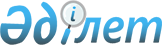 Мақтаарал ауданында сайлау учаскелерін құру, олардың орталықтарын және шекараларын белгілеу туралы
					
			Күшін жойған
			
			
		
					Оңтүстік Қазақстан облысы Мақтаарал ауданы әкімінің 2011 жылғы 17 қарашадағы N 39 шешімі. Оңтүстік Қазақстан облысы Мақтаарал ауданының Әділет басқармасында 2011 жылғы 18 қарашада N 14-7-153 тіркелді. Күші жойылды - Түркістан облысы Мақтаарал ауданы әкімінің 2018 жылғы 13 қарашадағы № 8 шешімімен
      Ескерту. Күші жойылды - Түркістан облысы Мақтаарал ауданы әкімінің 13.11.2018 № 8 шешімімен (алғашқы ресми жарияланған күнінен бастап қолданысқа енгізіледі).
      Қазақстан Республикасының 1995 жылғы 28 қыркүйектегі "Қазақстан Республикасындағы сайлау туралы" Конституциялық Заңының  23-бабына және Қазақстан Республикасының 2001 жылғы 23 қаңтардағы "Қазақстан Республикасындағы жергілікті мемлекеттік басқару және өзін-өзі басқару туралы" Заңының  33-бабына сәйкес аудандық сайлау комиссиясымен келісе отырып, Мақтаарал ауданы әкімі ШЕШІМ ЕТЕДІ:
      1. Ауданда дауыс беруді өткізу және дауыс санау үшін қосымшаға сәйкес сайлау учаскелері құрылып, олардың орталықтары мен шекаралары белгіленсін.
      2. Осы шешімнің орындалуын бақылау аудан әкімінің орынбасары А.Ешанқұловаға жүктелсін.
      3. Осы шешім алғаш ресми жарияланған күннен бастап қолданысқа енгізілсін.
      КЕЛІСІЛДІ:
      Мақтаарал аудандық сайлау
      комиссияның төрағасы:
      Ә.З.Сүртеков
      17 қараша 2011 жыл Мақтаарал ауданы аумағында сайлау учаскелерімен, олардың орталықтары және шекаралары
      Ескерту. Қосымша жаңа редакцияда - Оңтүстік Қазақстан облысы Мақтаарал ауданы әкімінің 28.10.2015  № 35 шешімімен (алғашқы ресми жарияланған күнінен кейiн күнтізбелік он күн өткен соң қолданысқа енгізіледі).
      № 380 сайлау учаскесі.
      Орталығы: Жетісай қаласы, Ескендіров көшесі, № 4 Абай атындағы жалпы орта мектебі.
      Шекарасы: Рысқұлов көшесі №№ 2, 4, 4а, 6, 8, 10, 14, 16, 16а, 20, 22, 24, 26, 28, 30, 32, 34, 36, 38, 40, 42, 44, 44а, 46, 48, 50, 52, 54, 54а, 56, 58, 60, 60а, 62, 64, 66, 68, 68а, 70, 72, 72а, 74, 76, 78, 80, 82, 84, 86, 88, 90, 92, 94, 96, 98, 100, 102, 104, 106, 108, 110, 112, 112а, 114, 116, 118, 120 үйлер.
      Қашаубаев көшесі №№ 159, 161, 202, 202а, 204/1, 204/6, 204/9, 204/12, 205а үйлер.
      Ескендіров көшесі №№ 1, 3, 5, 5а, 6, 9а, 9б, 13а, 16, 17, 19, 25, 27, 29, 35, 35а, 37, 37а, 39/1, 39/2, 41/1, 47/2, 45/1, 45/2, 47а, 49 үйлер, 1 үй нөмірсіз.
      Ескендіров тұйығындағы №№ 1, 9 үйлер.
      Яссауи көшесіндегі №№ 114, 118, 130, 132, 133, 134, 135, 136, 137, 137а, 138, 139, 140, 141, 143, 145, 147 үйлер.
      Энергетиктер көшесі №№ 1/1, 1/2, 2/1, 2/2, 3/1, 3/2, 4/1, 4/2, 5/1, 5/2, 6/1, 6/2, 7/1, 7/2, 8/1, 8/2, 9/1, 9/2, 10/1, 10/2, 11/1, 11/2 үйлер.
      Энергетиктер тұйығындағы №№ 12/1, 12/2 үйлер.
      Жамбыл көшесі №№ 47, 47а, 47б, 48а, 49, 50а, 51а, 51, 53, 55, 55а, 57, 59, 59а, 60, 62, 64, 64а үйлер.
      Жаштаев көшесі №№ 2, 4, 6, 8, 10, 11б, 12, 14, 16, 22а, 39а, 41а, 42, 43, 43а, 46, 47, 49, 50, 51, 52, 52а, 53, 53а, 54, 55, 56а, 56б, 57, 58, 59, 60, 60а, 61, 61а, 62, 62/2, 63, 63а, 65, 67, 69, 71, 73, 75, 79, 83, 85, 91, 91а, 95, 97, 99, 101, 103, 99/2, 107, 109а, 111 үйлер.
      Қалыбеков көшесі №№ 55, 57, 59, 61, 62, 62а, 63, 64а, 65, 66, 66а, 67, 68, 68а, 69, 71, 71а, 72, 73, 74, 75, 76, 77, 78, 79, 80, 82, 84, 86, 88 үйлер.
      Мұсабаев көшесі №№ 108, 110, 112, 114, 116, 116а, 118, 120, 120а, 120б, 122, 122а, 127, 129, 131, 135, 137, 138, 138а, 138б, 139, 141 үйлер.
      Мұсабаев тұйығындағы №№ 5, 6 үйлер.
      Омаршаев көшесі №№ 51, 53, 55, 57, 59, 61, 63, 65, 67, 69, 76, 78, 80, 82, 84, 86, 88, 90, 92, 94, 96, 98 үйлер.
      Нарбаев көшесі №№ 52а, 53, 54, 55, 56, 57 үйлер.
      Абай көшесі №№ 129, 130, 131, 132, 133, 134, 135, 136, 137, 138, 139, 140, 141, 142, 143, 144, 145, 146, 147, 148, 149, 150, 151, 152, 153, 154, 155, 156, 157, 158, 159, 160, 161, 162, 163, 164, 165, 166, 167, 168, 169, 170, 171, 172, 173, 174, 175, 176, 177, 178, 179, 180, 181, 182, 183, 184, 185, 186, 187, 188, 189, 190, 191, 193, 195, 197, 199, 201, 203 үйлер.
      Құрманғазы көшесі №№ 4, 6, 8, 12, 14, 16, 18, 20, 22, 24, 26, 28, 30, 32, 34, 36, 38, 40, 42, 44, 46, 48, 50, 52, 54, 56, 58, 60, 62, 64, 66, 68 үйлер.
      Таңатов көшесі №№ 60, 62, 63/1, 63/2, 64, 65, 66, 67, 68, 69, 70, 71, 72, 73, 74, 75, 76, 77, 78, 79, 81, 82, 83, 84, 85, 86, 87, 88, 89, 90, 91, 92, 93, 94, 95, 96, 97, 98, 99, 100, 101, 102, 103, 104, 105, 106, 107, 108, 109, 110, 111, 112, 114 үйлер.
      Б.Майлин көшесі №№ 1, 4, 6, 7/2, 7/1, 13, 14, 15, 16, 17, 18, 19, 20, 21, 22, 23, 24 үйлер.
      Хұсайынов көшесі №№ 2, 3, 3а, 5, 5а, 6, 11, 14, 15, 17, 19, 20а, 22, 22/6, 22/2, 30, 35, 36, 37, 39, 41, 43, 44, 45, 46, 47, 47а, 49, 49а, 51/1, 51/3, 60, 62, 64, 68, 70, 72, 74, 76, 76/2, 78, 78а, 78б, 80/1, 80/2, 80/3, 82/1, 88/1, 88/1а үйлер.
      Тәттімбет көшесі №№ 4, 6, 8, 10, 12, 14, 16, 18, 20, 22, 24 үйлер.
      Мендешов көшесі №№ 1, 2, 1/1, 1/2, 1/3, 3/1, 3/2, 5/1, 5/2, 5/3 үйлер.
      Навои көшесі №№ 1/1, 1а, 4/2, 10/2, 12/2, 5/2, 6/2, 7/2, 11/2, 3/1, 3, 9/1, 9/2, 11/1, 8/2, 8/1, 10/1, 1, 1/2, 4, 3/2, 6/1, 2/2, 1б/1, 1б/2, 2а, 2б, 3а/2, 4б, 4а үйлер.
      Бақтияров көшесі №№ 1, 2, 3, 4, 6, 7, 8, 9, 10, 12, 13, 14, 17 үйлер.
      Т.Бокин көшесі №№ 3/2, 5/2, 4/1, 4/2, 1/1, 8/1, 8/2, 10, 6а, 4 үйлер, 1 үй нөмірсіз.
      Қожанов көшесі №№ 8, 1 үй нөмірсіз, 226/1, 226/2, 228/1, 228/2, 230/1, 230/2, 232/1, 232/2, 234/2 үйлер.
      Қалыбеков тұйығындағы №№ 1а, 2, 3, 3а, 4, 4а үйлер.
      Жамбыл тұйығындағы №№ 3, 4, 5, 6 үйлер.
      Молдағұлова көшесі №№ 1, 1/1, 1/2, 3, 3/1, 3/2, 5, 5/1, 5/2, 7, 7/1, 7/2, 9, 9/1, 9/2, 10/1, 10/2, 11, 11/1, 11/2, 13/1, 13/2, 15, 17, 19, 21, 23, 25, 27 үйлер.
      Яссауи өткеліндегі №№ 3, 4, 5, 6, 7 үйлер.
      Жаштаев тұйығындағы №№ 1, 3, 5, 7, 9 үйлер.
      Мақтұмқұл көшесі №№ 1/1, 2/1, 3/1, 4/1, 5/1, 6/1, 4а, 6 үйлер, 1 үй нөмірсіз.
      Байзақов көшесі №№ 2, 4, 4а, 6, 8, 10, 12, 14 үйлер.
      Ақансері көшесі №№ 2, 3, 4, 5, 6, 7, 8, 8а, 9, 10а, 11, 12, 13, 14, 15, 16, 17, 19, 20, 21а, 22, 23, 24, 25, 27, 28, 29, 30, 31, 32, 33.
      Ақшаев тұйығындағы №№ 2, 2а, 6, 11 үйлер.
      Айбергенов тұйығындағы №№ 45, 47, 49, 51 үйлер.
      № 381 сайлау учаскесі.
      Орталығы: Жетісай қаласы, Мұсабаев көшесі, № 2 Ш.Уәлиханов атындағы жалпы орта мектебі.
      Шекаралары: Рысқұлов көшесі №№ 3, 5, 5а, 9, 11а, 13, 19, 21, 23, 27, 31, 35, 39, 45, 47, 51, 51а, 53, 55, 57, 63, 65, 67, 69, 73, 77, 79, 81, 83, 85, 87, 91, 93, 95, 97, 160, 162, 164, 166, 168, 170, 172, 174, 176, 178, 180, 182, 184, 186, 190, 192, 194а, 196, 198 үйлер.
      Дайрашев көшесі №№ 10, 12, 14, 16, 26, 32/1, 32/2, 32/3, 32/4, 32/5, 32/6, 32/7, 32/8, 34/1, 34/2, 34/3, 34/4, 34/5, 34/6, 34/7, 34/8, 36/1, 36/2, 36/3, 36/4, 36/5, 36/6, 36/7, 36/8, 38, 40, 42, 42а, 46 үйлер.
      Дайрашев тұйығындағы №№ 2а, 3, 4, 5, 6, 8 үйлер.
      Яссауи көшесі №№ 46, 48, 50, 52, 54, 56, 58, 60, 64, 66, 68, 70, 72, 74, 75, 76, 78, 80, 81, 82, 84, 88, 89, 90, 91, 92, 94, 95, 95а, 96, 98, 100, 100а, 101, 102, 103, 104, 105, 106, 108, 110, 112, 129 үйлер.
      Жамбыл көшесі №№ 1/1, 1/3, 2а, 3/2, 3а, 4а, 4/1, 5, 6/1, 6/2, 7, 7/1, 9, 10/1, 10/2, 11, 11/2, 12, 14, 15/1, 15/2, 16, 18/1, 18/2, 19а, 19/1, 20а, 20/1, 20/2, 21/1, 21/2, 24, 24/2, 26а, 26/1, 26/2, 27, 29, 29а, 30, 31, 31а, 33, 35, 36, 37, 38, 39, 39а, 40, 41, 42, 44, 45, 46 үйлер.
      Жаштаев көшесі №№ 1, 2, 1/1, 1/2, 3а, 4/1, 4/2, 5а, 6/1, 6/2, 7/1, 7/6, 7/7, 7/8, 7/9, 8, 9/1, 9/8, 10а, 10/1, 10/7, 11, 12, 13, 14, 15, 16/1, 16/2, 18, 20, 20/1, 21, 23, 24, 25, 26, 26а, 27, 28, 30, 31, 31а, 32, 33, 33а, 34, 35, 35а, 36, 37 үйлер.
      Қалыбеков көшесі №№ 20, 20а, 22, 23, 23/1, 24, 24а, 25/1, 25/2, 26/2, 27а, 27б, 27/1, 27/2, 29/1, 31а, 31/1, 31/2, 31/3, 31/4, 31/8, 32, 33/3, 34, 35, 36, 37/1, 38, 39, 39а, 41, 42/1, 42/2, 43, 44, 45, 45а, 46, 47, 48, 50, 51, 52, 53, 54а, 56, 60 үйлер.
      Мұсабаев көшесі №№ 77, 78, 79, 79а, 80, 81, 82, 83, 84, 85, 86, 87, 88, 89, 90, 91, 92, 93, 94, 95, 96, 97, 98, 98а, 99, 100, 101, 102, 102а, 103а, 104, 105, 106, 107, 109, 109а, 113, 115, 117, 119 үйлер.
      Омаршаев көшесі 19, 21, 21а, 23, 24/1, 24/4, 25, 26, 27, 28, 29, 30, 31, 32, 33, 33б, 34, 35, 36, 37, 38, 39, 40, 41, 41а, 41б, 42, 43, 43а, 44, 44а, 45, 45а, 46, 47, 48, 49, 50, 52, 54, 54а, 58, 58а, 62, 64, 66, 68, 70, 74 үйлер.
      Омаршаев тұйығындағы №№ 4а, 6а үйлер.
      Нарбаев көшесі №№ 20, 21/1, 21/2, 21/3, 21/4, 21/7, 21/8, 22, 23, 27, 28, 29, 29а, 31, 32, 33, 34, 35, 37, 37а, 38, 39а, 41, 42, 44, 45, 47, 47а, 48, 48а, 49, 50 үйлер.
      Аманжолов көшесі №№ 2а, 3, 4, 5/1, 5/2, 6, 6а, 7, 8, 9, 10, 12, 13, 14, 15, 15б, 16, 17, 17а, 18, 19, 19а, 20, 21, 22, 23, 24, 24а, 25, 27, 28, 28а, 30, 32 үйлер.
      Абай көшесі №№ 93, 95/1, 95/2, 97, 99, 99/1, 99а, 100, 101/1, 101/2, 102, 102а, 103/1, 103/2, 104, 105, 106, 107, 107/1, 108, 109, 110, 111а, 111/1, 112, 111/2, 113, 114, 114а, 113/2, 117, 117а, 119, 119а, 121, 121а, 123, 123а, 125, 127 үйлер.
      Таңатов көшесі №№ 10а, 12, 14, 16, 19, 19/1, 19/3, 19/4, 19/4а, 19/5, 19/8, 19/9, 21, 21/3, 21/6, 22, 24, 25, 25а, 26, 27, 28, 29, 32, 32а үйлер.
      Малдыбеков көшесі №№ 8, 15, 17, 19, 21, 22а, 24а, 24б, 32 үйлер.
      Өтепов көшесі №№ 1, 8, 8а, 11, 14, 14а, 17, 19, 20, 21, 22, 24, 27, 34, 35, 36, 39, 40, 41, 42, 46, 47, 51, 52, 53, 54, 57, 60, 63, 64, 66, 67, 70, 71, 72, 73, 74, 76, 80, 84 үйлер.
      Жүнісходжаев көшесі №№ 1, 1а, 1б, 2, 2а, 7, 10, 11, 12, 13а, 14, 15а, 19, 20, 22, 23, 24, 25а, 28, 30, 31, 32, 34, 34а, 35, 37, 38, 38/2, 39/1, 39/2, 40, 41, 42/2, 43/1, 44, 46, 48, 48а, 50, 51, 53, 53а, 54, 55, 56, 57, 58, 59, 60, 61, 62, 63, 64, 65, 65а, 66, 66а, 68, 70, 74, 76, 78 үйлер.
      Ә.Құрбанұлы көшесі №№ 1, 3, 4, 5, 6, 7, 8, 9, 10, 12, 15, 16, 17, 18, 19, 20, 21, 22, 23, 23а, 24, 25, 26, 27, 28а, 30, 30а үйлер.
      Мақатаев көшесі №№ 1/1, 2/1, 2/2, 3/1, 4/1, 4/2, 5/1, 6/1, 6/2, 7/1, 7/2, 8/1, 8/2, 9/2, 10/2, 102/3 үйлер.
      Әз Тәуке көшесі №№ 1, 2, 3, 4, 5, 6, 7, 8, 9, 10, 11, 12, 13, 14, 15, 16, 17, 18, 19, 20, 21, 22, 24, 26, 28 үйлер.
      Әйтеке би көшесі №№ 1, 1а, 2, 3, 4, 4а, 5, 7, 8, 9, 10, 11, 12, 13, 15, 17, 18, 19, 21, 22, 23, 24а, 25, 27, 29, 31, 33, 35 үйлер.
      Өтепов көшесі №№ 1, 3, 5, 7, 9 үйлер.
      Байқоңыр көшесі №№ 3, 4, 5, 7, 8, 9 үйлер.
      Нарбаев тұйығындағы №№ 1, 2, 3, 4, 5, 6, 7, 9 үйлер.
      Мұстафин көшесі №№ 4, 5, 6, 6а, 8, 9, 10, 11, 12, 13, 14, 14а, 15, 17 үйлер.
      Октябрь тұйығындағы №№ 5, 9, 10, 11, 12, 13, 14, 16, 18 үйлер.
      Нарбаев өткеліндегі №№ 1, 2, 3, 4, 5, 6, 7, 8, 9 үйлер.
      Айбергенов көшесі №№ 17, 22, 32, 67, 72 үйлер.
      Құрманғазы көшесі №№ 3, 5, 9, 11 үйлер.
      Қожанов көшесі №№ 41, 43, 45, 47, 190/1, 190/2, 192/1, 192/2, 194/1, 194/2 үйлер.
      Шәкәрім көшесі №№ 30/1, 30/2, 30/3, 30/4, 30/5, 30/6, 30/7, 30/8, 32, 53, 108, 108а үйлер.
      Алтынсарин көшесі №№ 49, 50, 51, 52, 53, 54, 55, 56, 57, 58, 59, 60, 61, 62, 63, 64, 65, 66, 67, 68, 69, 71/1, 71/2 үйлер.
      Уалиханов көшесі №№ 41, 42, 43, 44, 45, 46, 47, 48, 49, 50, 51, 52, 53, 54, 55, 56, 57, 58, 59, 60, 61, 62 үйлер.
      Торайғыров көшесі №№ 22, 24, 26, 28, 30, 31, 32, 33, 34, 35, 36, 37, 38, 39, 40, 41, 42, 43, 44, 45, 46, 47, 48, 49, 50, 51, 52, 53, 54, 55, 56, 57, 58, 59, 61 үйлер.
      Махамбет көшесі №№ 31, 33, 35, 37, 39, 40, 41, 42, 43, 44, 45, 46, 47, 48, 49, 50, 51, 52, 53, 54, 55, 56, 57, 58, 59, 60, 62 үйлер. 
      № 382 сайлау учаскесі.
      Орталығы: Жетісай қаласы, М.Горький атындағы мектеп-гимназиясы.
      Шекаралары: А.Яссауи көшесі №№ 20, 22, 24, 26, 28, 30, 32, 34, 36, 38, 40, 42, 44, 46 үйлер.
      Дайрашев көшесі №№ 3, 15, 17, 19, 21, 25, 27, 31, 33 үйлер.
      Сейфуллин көшесі №№ 1, 1а, 2, 2/4, 2/5, 3, 3а, 3/2, 3/4, 3/7, 4, 4/2, 5, 5/1, 5/2, 5/3, 6, 6/2, 6/4, 6/6, 7, 7/1, 7/2, 8, 8а, 16б, 20, 20а, 24, 24а үйлер.
      М.Әуезов тұйығындағы №№ 1, 2, 3, 4, 5, 6, 7, 8, 9, 11 үйлер.
      А.Қалыбеков көшесі №№ 2, 3/1, 5, 7, 8, 8а, 8/1, 10/1, 11, 11а, 12/1, 13/1, 14а, 14/1, 15, 16, 16а/1, 16/2, 17/1, 17/2, 19, 19б, 19/1, 19/2, 19а/2, 19/3 үйлер.
      Мұсабаев көшесі №№ 12, 38, 40, 41, 42, 43, 44, 45а, 46, 47/2, 48, 49, 50, 51а, 51/1, 51/2, 52, 53, 53а, 54, 55а, 55/2, 57, 58, 59, 60, 61а, 62, 63/1, 63/2, 65/1, 66, 67, 68, 69а, 70, 71, 71/1, 72, 73/9, 75/1, 75/3, 75/4, 77, 77/3, 77/4, 77/5 үйлер.
      Айбергенов көшесі №№ 11, 32, 33, 36, 41, 42, 44, 46, 47, 50, 50/1, 50/2, 52, 52/1 үйлер.
      Омаршаев көшесі 1/1, 1/2, 2/1, 2/2, 4/1, 4/2, 4/3, 4/4, 6/1, 6/2, 7/1, 7/9, 7/10, 8, 8/1, 8/2, 8/3, 8/4, 9/1, 9/2, 10/1, 10/2, 10/3, 11, 12, 12/1, 12/2, 12/3, 13/2, 14, 14/1, 14/3, 14/4, 15, 15а, 16, 18, 20, 20а, 20/1, 20/2, 20/3, 22, 22/1 үйлер.
      Нарбаев көшесі №№ 1/1, 1/2, 4б, 5, 6а, 7/1, 7/2, 8б, 9, 12/1, 12/2, 13, 14/1, 14/2, 15, 16, 20/2, 21а, 22а үйлер.
      Абай көшесі №№ 8, 12, 73, 73а, 73б, 73/5, 73/6, 73/7, 73/9, 73а/9, 73/13, 73/15, 75/1, 75/3, 75/4, 75/5, 75/6, 75/12, 75/13, 75/17, 75/18, 77 үйлер.
      Ықсанов көшесі №№ 1, 2, 3а, 5, 7/2, 1, 9, 11, 13, 15, 17, 19, 21, 23 үйлер.
      Байботаев көшесі №№ 2а, 2б, 2г, 2д, 1, 2/3, 3а, 3б, 3/1, 3/2, 4а, 4а/1, 5, 6а, 8а, 12а, 15/1, 15/2, 17, 18а, 19/4, 20, 21, 23, 25/1, 27/1, 27а/1, 29/1, 31/1, 31а/1, 37, 41, 43, 44, 45, 45а, 49, 51, 55, 55а, 59, 59а үйлер.
      Құлбаев көшесі №№ 1/1, 1а/1, 1а/2, 1/2, 3/1, 3/2, 3/3, 4/1, 4/2, 5/1, 5/2, 5/3, 6, 6/1, 6а/1, 7, 7/1, 7/2, 7/3, 8а, 8/1, 9/1, 9/3, 10/1, 11/1, 11/5, 12/1, 13/2, 13/4, 13/14, 14/1, 16/2, 17, 18 үйлер.
      Ш.Айманов көшесі №№ 1, 2, 3, 6/1, 6/2, 6/3, 6/4, 7, 8, 9, 9а, 10/11, 10/12, 11, 12/1, 12/2, 13, 15, 17, 19, 20, 20/1, 20/2, 20/3, 20/4, 20/5, 20/6, 20/7, 20/10, 20/11, 20/12, 20/14, 20/15, 20/16, 20/17, 20/18, 21, 21а, 22/2, 22/3, 22/4, 22/5, 22/6, 22/7, 22/8, 22/9, 22/10, 22/11, 22/13, 22/14, 22/15, 22/16, 22/17, 22/18, 24, 24/1, 24/2, 24/3, 24/4, 24/5, 24/7, 24/8, 24/9, 24/10, 24/11, 24/12, 24/13, 24/14, 24/15, 24/16, 24/17, 24/18, 26, 28, 29, 30, 32, 36, 38 үйлер.
      М.Әуезов көшесі №№ 22/1, 22/2, 22/3, 22/4, 22/5, 22/6, 22/7, 22/8, 22/9, 22/10, 22/11, 22/12, 22/13, 22/14, 22/15, 22/16, 22/17, 22/18 үйлер.
      Әл-Фараби көшесі №№ 3/1, 3/2, 4, 4/1, 4/2, 4/3, 5а, 6, 7, 9, 11, 11/2, 11/3, 11/5, 11/8, 11/9, 12, 14/1, 14/2, 15/4, 15/5, 16, 17а, 17/8, 17/10, 18, 19, 19/3, 20, 21, 22, 23, 24, 26, 27, 28, 29, 30, 32, 34, 36, 38, 40, 42, 44, 46, 101, 136 үйлер.
      Таңатов көшесі №№ 1, 3, 4, 5, 6, 7, 9, 11, 13, 14, 15, 15а, 16, 17 үйлер.
      Жантурин көшесі №№ 1, 2, 3, 4, 5, 6, 7, 8, 9, 10, 11, 12, 13, 14, 15, 16, 17, 19, 68, 73 үйлер.
      Малдыбеков көшесі №№ 1, 2, 3, 6, 7, 9, 10, 11, 12, 13, 14, 15, 16, 21, 22 үйлер.
      Қашаубаев көшесі №№ 71, 73, 75, 75а, 77, 77а, 81, 83, 83а, 85, 87, 91, 92, 93, 95, 97, 99, 110, 122, 114, 116, 118, 122, 124, 126, 128, 130, 132, 134, 136, 138, 140, 142, 146, 148, 150, 152, 156, 158 үйлер.
      Бектенов көшесі №№ 6, 7, 8, 10, 12, 14, 16, 18, 20, 22, 41 үйлер.
      Жойшыбеков көшесі №№ 1, 2, 3, 4, 6, 8, 9, 10, 11, 12 үйлер.
      С.Қожанов көшесі №№ 144, 146, 146а, 150, 150а, 152, 156, 158, 160, 160а, 172а, 174, 174а, 176, 176а, 178а, 180, 180а, 182а, 184, 184а, 186, 188 үйлер.
      Оспанов көшесі №№ 3, 5, 8, 9, 8/3, 11, 13, 14, 14/2, 17, 21, 25, 33, 35 үйлер.
      Шәкәрім көшесіндегі 25, 26, 27, 32, 33, 34, 37/2, 41/1, 41/4, 43, 44, 45, 53, 104 үйлер.
      Алтынсарин көшесі №№ 6, 6/1, 8, 9, 10, 11, 12, 13, 13а, 13/2, 14, 19, 21, 26, 28, 29, 30, 31, 32, 33, 35, 36, 37, 39, 46, 61, 63, 64, 67/1, 67/2, 68, 69/1, 69/2, 71, 71/1 үйлер.
      Ш.Уәлиханов көшесі №№ 2/2, 2/3, 4/1, 4/2, 6/1, 6/2, 8, 12/1, 12/2, 14/1, 14/2, 16/1, 16/2, 18/1, 18/2, 20/1, 20/2, 22/1, 22/2, 24а, 24/1, 24/2, 26, 32, 34/1, 34/2, 38, 42, 44, 58 үйлер.
      Торайғыров көшесі №№ 1, 2, 3, 4, 5, 6, 7, 8, 9, 10, 11, 12, 13, 14, 15, 16, 17, 18/1, 18/2, 19, 20, 21, 22, 23, 25, 27, 30, 31а, 32, 33, 34, 35, 44, 46, 48, 50, 54, 55, 57, 59 үйлер.
      Махамбет көшесі №№ 1, 2, 3, 4, 4/2, 5, 6, 7, 9, 10, 12, 17, 18, 19, 21, 22, 23, 24, 27, 29, 30, 31, 32, 33, 35, 39 үйлер.
      № 383 сайлау учаскесі.
      Орталығы: Жетісай қаласы, № 122 атындағы жалпы орта мектебі.
      Шекаралары: Ерубаев көшесі №№ 1, 11, 32, 35 үйлер.
      Балуан Шолақ көшесі №№ 1, 3, 3а, 5, 7, 9, 10, 11, 12, 13, 14, 15, 16, 17, 18, 19, 20, 21 үйлер, 9 үй нөмірсіз.
      Рудаки көшесі №№ 1а, 2, 3, 7, 7а, 8, 10, 11а, 13, 15, 15а, 17, 19, 19а, 20, 22, 24 үйлер, 3 үй нөмірсіз.
      М.Әуезов көшесі №№ 5, 6, 7, 8, 9 үйлер.
      Қайсенов көшесі №№ 2, 4, 6, 8, 10, 12, 18, 47, 49, 51, 53, 55, 59, 61, 63, 65, 67 үйлер.
      Қошқарбаев көшесі №№ 1, 2, 3, 4, 5, 6, 7, 8, 9, 10, 11, 12, 13, 14, 15, 15/4, 16, 18, 20, 22, 24 үйлер.
      Рахымов көшесі №№ 1, 2, 3, 4, 5, 6, 7, 8, 10 үйлер.
      Дулатов көшесі №№ 5, 7, 9, 11, 13, 15, 17, 18, 19, 20, 21, 22, 23, 24, 26, 28, 30, 32, 33, 34, 35, 36, 38, 40, 42, 48, 50 үйлер.
      Амангелді көшесі №№ 1, 2, 3, 4, 5, 6, 7, 8, 9, 10, 12, 14, 18, 20, 22, 32, 34, 36, 51, 53, 53б, 55, 57, 59, 59/б, 61, 63, 65, 67, 71, 73, 75, 77, 79 үйлер.
      Дәулеткерей көшесі №№ 2, 4, 6, 8, 10, 12, 14, 14/а, 14/1а, 14/б, 14/1б, 16, 18, 20, 22, 24, 26, 28, 30, 32, 34 үйлер.
      Абылайхан көшесі №№ 9 үй нөмірсіз.
      Бөкейхан көшесі №№ 1, 2, 3, 4, 5, 10/2, 10а/2, 10/7, 10/9, 10/11, 12, 17, 18, 18/7, 18/8, 19, 20, 21 үйлер.
      Әлжанов көшесі №№ 1, 2, 4, 5, 6, 7, 8, 9, 9/1, 9/2, 10, 11, 16, 17, 18, 22, 24, 25, 27, 30, 34, 36, 38, 46 үйлер.
      Тәжібаев көшесі №№ 1, 2, 3, 3/5, 4, 5, 6, 7, 8, 9, 10, 11, 12, 13, 14, 15, 16, 17, 18, 19, 20, 20а, 21, 22, 23, 24, 25,26, 27, 28, 29, 31, 33, 35, 37, 46, 47, 48, 49, 50, 51, 52, 53, 54, 55, 56, 57, 58, 59, 60, 61, 62, 63, 65, 67 үйлер.
      Емешов көшесі №№ 1, 2, 3, 4, 5, 6, 7, 8, 9, 10, 11, 12, 13, 14, 15, 16, 17, 18, 19, 20, 20а, 21, 22, 23, 24, 25, 26, 27, 28, 29, 30, 31, 32, 33, 34, 35, 35а, 36, 37, 38, 39, 41, 43, 44, 45, 46, 47, 48, 49, 50, 51, 52, 53, 54, 55, 56, 57, 58, 59, 60, 61, 62, 63, 64, 65, 66, 67, 68, 69, 70, 74 үйлер.
      Иманбердиев көшесі №№ 1, 2, 3, 3а, 4, 5, 6, 7, 8, 9, 10, 11, 12, 13, 14, 15, 16, 17, 18, 18а, 19, 20, 21, 22, 23, 24, 25, 26, 27, 28, 29 үйлер.
      Мұса Жәлел көшесі №№ 1, 2, 3, 4, 5, 6а, 6а/1, 6а/2, 7, 8, 9, 10, 11, 12, 13, 14, 15, 16, 17, 18, 19, 20, 21, 22, 23, 24, 25, 26, 27, 28, 29, 30, 31, 32, 33, 34, 35, 36, 37, 38, 39, 40, 41, 42, 43, 44, 45, 46, 47, 48, 49 үйлер.
      Естай көшесі №№ 1, 2, 3, 4, 5, 6, 7, 8, 9, 10, 12, 13, 14, 15, 16, 17, 19, 20 үйлер.
      Иманбердиев өткеліндегі №№ 1, 2, 3, 4, 5, 6, 7, 8, 9, 10, 11, 12, 13, 14, 15, 16, 17, 18, 19, 20, 21 үйлер.
      Мұстафа Шоқай көшесі №№ 1, 2, 3, 4, 5, 6, 7, 8, 9, 10, 11, 12, 13, 14, 15, 16, 17, 18, 19, 20, 21, 22, 23, 24, 25, 26, 27, 28, 29, 30, 31 үйлер.
      Бейбарыс көшесі №№ 1, 2, 3, 4, 5, 6, 7, 8, 9, 10, 11, 12, 13 үйлер.
      Есімхан көшесі №№ 1, 2, 3, 4, 5, 6, 7, 8, 9, 10, 11, 12, 13, 14, 15, 17 үйлер.
      Райымбек батыр көшесі №№ 1, 2, 3, 4, 5, 6, 7, 8, 9, 10, 11, 12, 13, 14, 15, 16, 17, 18, 19, 20, 21, 22, 23, 24, 25, 26, 27, 28, 30 үйлер.
      Байтенов көшесі №№ 2, 3, 4, 5, 6, 7, 8, 9, 10, 11, 12, 13, 14, 15, 16, 17, 18, 19, 20, 21, 22, 23, 24, 25, 26, 27, 28, 29, 30, 40, 42, 44, 46, 48, 50, 52, 56, 58, 60, 62 үйлер.
      Оспанов көшесі №№ 1, 2, 3, 4, 5, 6, 7, 8, 9, 10, 11, 12, 13, 14, 15, 16, 16/б, 17, 18, 19, 20, 21, 22, 23, 24, 25, 26, 27, 28, 29, 30, 31, 32, 33, 34, 35, 36, 37, 38, 39, 40, 41, 42, 43, 44, 45, 47, 49, 51, 53, 55, 57, 59, 61, 63, 65, 67, 69, 71, 73, 75 үйлер.
      Бұхар жырау көшесі №№ 1, 2, 3, 4, 5, 6, 7, 8, 9, 10, 11, 12, 13, 14, 15, 16, 17, 18, 19, 20, 21, 22, 23, 24, 25, 26, 27, 28, 29, 30, 31, 32, 33, 34, 35, 36, 37, 38, 39, 40, 42 үйлер.
      Айқожан ишан көшесі №№ 1, 2, 3, 4, 5, 6, 7, 8, 9, 10, 11, 12, 13, 14, 15, 16, 17, 18, 19, 20, 21, 22, 23, 24, 25, 26, 27, 28, 29, 30, 31, 32, 33, 34, 35, 36, 37, 38, 40 үйлер.
      Жұбанов көшесі №№ 2, 3, 4, 5, 6, 7, 8, 9, 10, 11, 12, 13, 14, 15, 16, 17, 18, 19, 20, 21, 22, 23, 24, 25, 26, 27, 28, 30, 32, 34, 36, 36/2, 38 үйлер.
      № 384 сайлау учаскесі.
      Орталығы: Жетісай қаласы, № 3 Ю.Гагарин атындағы жалпы орта мектебі.
      Шекаралары: Кан өткеліндегі №№ 4, 6, 8, 10, 12 үйлер.
      Мүсірепов өткеліндегі №№ 1, 2, 3, 4, 5, 6, 7, 8, 9, 10 үйлер.
      Нүрпейсов көшесі №№ 3, 7, 9, 13, 15, 17 үйлер.
      Оңдасынов өткеліндегі №№ 4, 6, 8, 10, 12, 14, 16, 20, 22, 26 үйлер.
      Сүгір өткеліндегі №№ 2, 3, 4, 6, 7, 8, 9, 10, 12, 24 үйлер.
      Сүйінбай көшесі №№ 1, 2, 3, 4, 5, 6, 7, 8, 9, 10, 11, 12, 13, 14, 15, 18, 19, 20, 21, 22, 23, 24, 25 үйлер.
      Әжібеков тұйығындағы №№ 4, 6, 8, 10, 12 үйлер.
      Оңдасынов тұйығындағы №№ 2, 4, 6, 10, 22 үйлер.
      Яссауи көшесі №№ 1, 2, 3, 4, 5, 6, 7, 9, 10, 11, 12, 13, 15, 17, 19, 25, 29, 31, 33, 35, 39, 43, 45, 47 үйлер.
      Жоба көшесі №№ 1, 2, 3, 4, 5, 6, 8, 15, 21, 27, 29 үйлер.
      Қашаубаев көшесі №№ 1, 2, 3, 4, 5, 6, 7, 8, 9, 10, 12, 13, 14, 15, 17, 18, 19, 20, 21, 22, 23, 24, 25, 26, 28, 29, 30, 31, 32, 33, 34, 35, 36, 37, 38, 39, 40, 41, 42, 43, 44, 45, 46, 47, 48, 49, 51, 52, 53, 54, 55, 56, 57, 59, 60, 61, 62, 66, 68, 72, 74, 76, 78, 80, 82, 84, 86, 90, 92, 94, 96, 98, 100, 102, 106 үйлер.
      Мәди көшесі №№ 1, 3, 4, 5, 7, 8, 9, 10, 12, 13 үйлер.
      М.Маметова көшесі №№ 3, 5, 7, 9, 11, 17, 19, 21, 23 үйлер.
      Марғұлан көшесі №№ 3, 4, 6, 7, 9, 10, 11, 12, 13, 15, 17 үйлер.
      Мейірбеков көшесі №№ 2, 4, 6, 8, 10, 12, 14, 16, 18, 20, 22, 24, 26, 28, 30, 32, 34, 40, 42, 44, 46, 48, 50, 52, 54, 56 үйлер.
      Мұсабаев көшесі №№ 1, 2, 3, 4, 5, 6, 7, 8, 9, 10, 12, 14, 15, 16, 17, 18, 19, 20, 22, 23, 24, 27, 30, 32, 33, 35 үйлер.
      Мүсірепов көшесі №№ 1, 2, 3, 4, 5, 6, 7, 8, 9, 10, 11, 12, 13, 14, 16, 17, 18, 19, 20, 21, 22, 23, 24, 25, 26, 27, 28, 31, 32, 36, 38, 40, 42, 44, 46, 48, 52, 54, 56, 58, 60, 70, 72, 76 үйлер.
      Мұханов көшесі №№ 1, 2, 3, 4, 5, 6, 7, 8, 10, 13, 15, 17, 19, 23, 25, 27, 29, 31, 33, 35, 37 үйлер.
      Нұрбеков көшесі №№ 1, 2, 3, 4, 5, 6, 7, 8, 9, 10, 11, 12, 13, 15, 16, 18, 19, 21, 23, 24, 25, 26, 27, 28, 29, 30, 31, 32, 33, 34, 35, 36, 37, 38, 40, 46, 48, 50 үйлер.
      Оңдасынов көшесі №№ 1, 2, 3, 4, 5, 6, 8, 9, 10, 12, 14, 16, 21, 22, 24, 26, 28, 30 үйлер.
      Қашаубаев көшесі №№ 1, 3, 4, 5, 7, 9, 11 үйлер.
      Ділдабеков өткеліндегі №№ 1, 2, 4, 8, 10, 12, 14, 16 үйлер.
      Жансүгіров өткеліндегі №№ 2, 3, 5, 13, 15, 21, 35 үйлер.
      Абай көшесі №№ 1, 2, 5, 6, 7, 8, 9, 10, 11, 12, 13, 14, 15, 16, 17, 18, 19, 20, 21, 22, 23, 24, 25, 26, 27, 28, 29, 30, 31, 32, 33, 34, 35, 36, 37, 38, 39, 40, 41, 43, 44, 45, 47, 48, 49, 53, 54, 55, 56, 57, 58, 59, 61, 63 үйлер.
      Абдалиева көшесі №№ 2, 4, 6, 7, 10, 12, 14 үйлер.
      Әжібекұлы көшесі №№ 2, 4, 6, 7, 8, 9, 10, 11, 12, 13, 14, 15, 16, 17, 19, 20, 21, 22, 23, 24, 25, 26, 28, 29, 30, 31, 32, 33, 34, 35, 36, 37, 38, 39, 40, 41, 43, 44, 45, 46, 47, 48, 49, 50, 51, 53, 54, 57, 58, 59, 60, 63, 66, 69, 73, 75, 79, 81, 83, 85, 87, 89, 91, 93, 95, 97, 99, 103, 105, 107 үйлер.
      Айбергенов көшесі №№ 1, 2, 3, 4, 5, 6, 7, 8, 12, 13, 14, 15, 16, 17, 18, 19, 20, 21, 22, 23, 24, 25, 26, 27, 28, 31, 32, үйлер.
      Айдаров көшесі №№ 1, 2, 3, 4, 5, 6, 7, 8, 10, 12, 14, 16, 18, 20, 22, 24, 26, 28, 30, 32, 34, 36, 40, 42, 44 үйлер.
      Амангелді көшесі №№ 1, 5, 7, 9, 10, 11, 12, 14, 15, 16, 17, 20, 21, 22 үйлер.
      Аралбаев көшесі №№ 1, 2, 3, 4, 5, 6, 7, 8, 10, 11, 12, 13, 14, 15, 16, 17, 18, 19, 20, 21, 22, 23, 24, 25, 26, 27, 29, 30, 31, 32, 33, 34, 35, 35, 36, 37, 38, 40, 41, 43, 44, 45, 46, 47, 49, 48, 50, 51, 52, 53, 54, 56, 59, 61 үйлер.
      М.Әуезов көшесі №№ 4, 22, 29, 35 үйлер.
      Байсейтов көшесі №№ 1, 2, 3, 4, 5, 6, 7, 8, 9, 11, 13, 14, 15, 16, 17, 19, 20, 23, 29, 31, 33, 35, 39, 43, 45, 47, 49, 55, 57, 59 үйлер.
      А.Байтұрсынов көшесі №№ 2, 6, 8, 10, 12 үйлер.
      Ғабдуллин көшесі №№ 1, 3, 5, 7, 9, 12 үйлер.
      Достық көшесі №№ 1, 2, 3, 7, 8, 9, 11, 13 үйлер.
      Жүнісқожаев көшесі №№ 1, 2, 3, 4, 5, 6, 7, 8, 9, 15, 17, 25, 31 үйлер.
      Кан көшесі №№ 1, 3, 5, 8, 9, 12, 13, 15, 17, 19, 20, 22, 23, 24, 25, 27, 28, 30, 31, 32, 33, 34, 35, 37, 39, 41, 42, 43, 44, 46, 47, 49, 51 үйлер.
      № 385 сайлау учаскесі.
      Орталығы: Жетісай қаласы, Ғ.Мұратбаев атындағы Жетісай гуманитарлық колледжі.
      Шекаралары: Қожанов көшесіндегі №№ 2, 3, 4, 6, 8, 9, 10, 11, 12, 13, 14, 15, 16, 17, 18, 20, 21, 22, 23, 24, 26, 27, 28, 30, 32, 34, 35, 36, 38, 40, 42, 44, 46, 48, 50, 52, 54, 56, 58, 60, 62, 64, 66, 68, 70, 72, 74, 76, 78, 80, 82, 84, 86, 88, 90, 92, 94, 96, 98, 100, 102, 104, 106, 108, 110, 112, 114, 116, 118, 120, 122, 124, 126, 128, 130, 132, 134, 136, 138, 140 үйлер.
      Ғабдуллин көшесі №№ 1, 2, 3, 4, 5, 6, 7, 8, 9, 10, 11, 12, 13, 14, 15, 16, 17, 19, 21, 33, 70, 72, 76, 78, 80, 85 үйлер.
      Панфилов көшесі №№ 7, 5, 13 үйлер.
      Әжібеков көшесі №№ 1, 3, 5 үйлер.
      Сәтпаев көшесі №№ 2/1, 2/2, 4/1, 4/2, 5/1, 5/2, 5/3, 6/1, 6/2, 7/1, 7а/1, 7/3, 7/5, 7/6, 8, 9/1, 9/2, 9/3, 10/1, 10/2, 11/2, 11/3, 13/1, 13/2, 13/3, 16/11, 6/2 үйлер.
      Ерубаев көшесі №№ 2, 4 үйлер.
      Аймауытов көшесі №№ 1/1, 1/2, 2/1, 2/2, 3/1, 3/2, 4/1, 4/2, 5/2, 5/1, 6/1, 6/2, 7/1, 7/2, 8/1, 8/2, 9/1, 9/2, 10/1, 10/2, 11/1, 11/2, 12/1, 12/2, 13/1, 13/2, 15/1, 15/2, 16/1, 16/2, 17/1, 17/2, 18/1, 18/2, 19/1, 19/2, 20/1, 20/2, 21/1, 21/2, 22/1, 22/2, 23/1, 23/2, 24/1, 24/2, 25/1, 25/2, 26/1, 26/2, 27а, 27б, 29, 31, 32, 33, 34, 36 үйлер.
      Амангелді көшесі №№ 27, 29, 31, 32, 33, 35, 36, 37, 38, 39, 40, 42, 42а, 42б үйлер.
      Жұмабаев көшесі №№ 1, 3, 5, 6, 7, 9, 11 үйлер.
      Байтелі көшесі №№ 1, 2, 3, 4, 5, 6, 7, 8, 9, 10, 11, 12, 13, 14, 15, 16, 17, 18 үйлер.
      Дулатов көшесі №№ 1/1, 1/2, 2, 3/1, 3/2, 4, 5/1, 5/2, 6, 7/1, 7/2, 8, 9/1, 9/2, 10, 11/1, 11/2 үйлер.
      Тоқбергенов көшесі №№ 1, 2, 3, 4, 5, 6, 7, 8, 9, 10 үйлер.
      Сүйеуов көшесі №№ 1/1, 1/2, 2/1, 2/2, 3/1, 3/2, 4/1, 4/2, 5/1, 5/2, 6/1, 6/2, 7/1, 7/2, 8/1, 8/2, 9/1, 9/2 үйлер.
      Төлебаев көшесі №№ 1/1, 1/2, 2, 3/1, 3/2, 4, 5/1, 5/2, 6/1, 6а/1, 6/2, 6а/2, 7/1, 7/2, 9/1, 9/2 үйлер.
      Қазыбек би көшесі №№ 14, 16, 15, 17, 18, 1/1, 1/2, 3/1, 3/2, 5/1, 5/2, 7/1, 7/2, 9/1, 9/2, 11/1, 12/1, 13/1, 13/2 үйлер.
      Төле би көшесі №№ 1/1, 1/2, 1/3, 1/4, 1/5, 1/6, 1/7, 2/1, 2/2, 4/1, 4/2, 6/1, 6/2, 8/1, 8/2 үйлер.
      № 386 сайлау учаскесі.
      Орталығы: Жетісай қаласы, № 6 Б.Момышұлы атындағы мектеп-гимназиясы.
      Шекаралары: Момышұлы көшесі №№ 1, 2, 3, 4, 5, 6, 8, 9, 10, 11, 12, 13, 14, 15, 16, 17, 18, 19, 20, 21, 22, 23, 24, 25, 27 үйлер.
      Байтұрсынов көшесі №№ 1а, 2а, 3а, 4а, 5а, 23, 25, 27, 27а, 34, 36, 38, 38а, 39, 41, 43, 45, 47, 49, 51, 53, 54, 55, 56, 57, 58, 59, 60, 61, 62, 62а, 63, 64, 65, 67, 67б, 69, 71, 75 үйлер.
      Космонавт көшесі №№ 1, 2, 2а, 3, 4, 4а, 5, 5а, 6, 6а, 7, 8, 9, 10, 11 үйлер.
      Жастар көшесі №№ 1, 3, 4, 4а, 6, 6а, 5, 8, 8а, 10, 18, 19, 20 үйлер.
      Ерубаев көшесі №№ 1, 1а, 2, 2а, 2б, 4, 4а, 6, 6а, 8, 8а, 10, 12, 14, 15, 16, 16а, 18, 20, 21, 22 үйлер.
      Жүргенбаев көшесі №№ 1, 1а, 1б, 1в, 1г, 2, 2а, 3, 4, 5, 6, 6а, 9, 19, 21, 23, 25 үйлер.
      Амангелді көшесі №№ 57, 57а, 59, 59а, 61, 61а, 63, 63а, 63б үйлер.
      Тоқбергенов көшесі №№ 10, 11, 12, 13, 14, 14а, 15, үйлер, 1 үй нөмірсіз.
      Сәтпаев көшесі №№ 1, 3, 4а, 5, 7, 8, 10, 10а, 11, 15, 17, 17а, 19 үйлер.
      Ер Қосай көшесіндегі №№ 1, 3, 4, 5, 6, 7, 8, 9, 9а, 12, 13, 33, 34 үйлер.
      № 387 сайлау учаскесі.
      Орталығы: Жетісай қаласы, № 119 жалпы орта мектебі.
      Шекаралары: Қонаев көшесі №№ 7, 10, 12, 14, 15, 22, 26, 30, 31, 32, 32/2, 33, 36, 44, 46, 50 үйлер.
      Жәнібеков көшесі №№ 1, 2, 4, 6, 7, 10, 12, 13, 16, 18, 20, 22, 24, 28, 29, 30, 34, 35, 36, 38, 39, 41, 44, 46, 48, 50, 52, 54, 56 үйлер.
      Қалдаяқов көшесі №№ 1, 2, 3, 4, 5, 6, 8, 22, 29, 32, 37, 42, 44, 45, 46 үйлер.
      Өзтүрік көшесі №№ 2, 4, 5, 7, 8, 12, 14 үйлер.
      Тәукехан көшесі №№ 1, 2, 11, 12, 13, 19, 20, 22, 25, 26, 27, 31, 38, 40, 42, 44, 46, 50, 56 үйлер.
      Қасымхан көшесі №№ 5, 7, 9, 11, 12, 16, 18, 20, 22, 23, 24, 26, 27, 19, 49, 50 үйлер.
      Айбергенов көшесі №№ 3, 6, 13, 17, 25, 26, 27, 32 үйлер.
      Бөгенбай батыр көшесі №№ 7, 8, 10, 21 үйлер, 2 үй нөмірсіз.
      Қабанбай батыр көшесі №№ 3, 4, 7, 9, 15, 17, 22, 24, 25, 42, 44, 50, 51, 55 үйлер.
      Түркеш көшесі №№ 3, 7, 17, 9, 10 үйлер.
      Мұса Жалел көшесі №№ 3, 7, 12, 20, 22 үйлер.
      Қорқыт ата көшесі №№ 12 үй нөмірсіз.
      Тоқтағұл көшесі №№ 1, 2а, 3, 4, 5, 6, 7, 8, 8а, 9, 10, 11, 19 үйлер.
      МСУ көшесі №№ 1а, 1/1, 2/1, 2/2, 3/1, 3/2, 4/1, 4/2, 5/2, 5/1а, 5/1, 6/1, 7, 7/1, 7/3, 8/2, 8/3, 8/4 үйлер.
      Рудаки көшесі №№ 1/1, 2, 2а, 1/2, 1, 3/3, 3/2, 4, 4/6, 6/1, 6/2, 8/1, 8/2, 10, 1/4, 12/1, 12/2, 14/1, 14/2, 14/3, 16/2, 18/1, 18/2, 37 үйлер.
      Қажымұхан көшесі №№ 12 үй нөмірсіз.
      Жандосов көшесі 4 нөмірсіз үйлер.
      № 388 сайлау учаскесі.
      Орталығы: Ералиев ауылдық округі, Қызыләскер ауылы, Қастеев атындағы жалпы орта мектебі.
      Шекрасы: Ералиев ауылдық округі Қызыл әскер ауылы.
      № 389 сайлау учаскесі.
      Орталығы: Қарақай ауылдық округі, Қарақай ауылы, М.Маметова атындағы жалпы орта мектебі.
      Шекарасы: Қарақай ауылдық округінің, Қарақай және Еңбек ауылдары.
      № 390 сайлау учаскесі.
      Орталығы: Қарақай ауылдық округі, Сәтпаев ауылы, Құдайбердиев атындағы жалпы орта мектебі.
      Шекарасы: Қарақай ауылдық округінің, Сәтпаев ауылы.
      № 391 сайлау учаскесі.
      Орталығы: Қарақай ауылдық округі, Кетебай ауылы, Ә.Молдағұлова атындағы жалпы орта мектебі.
      Шекарасы: Қарақай ауылдық округінің Кетебай ауылы.
      № 392 сайлау учаскесі.
      Орталығы: Қарақай ауылдық округі, Қараөзек ауылы, "Қараөзек" жалпы орта мектебі.
      Шекарасы: Қарақай ауылдық округінің Қараөзек ауылы.
      № 393 сайлау учаскесі.
      Орталығы: Қазыбек би ауылдық округі, Құрбан ата ауылы, Н.Ондасынов атындағы жалпы орта мектебі.
      Шекаралары: Қазыбек би ауылдық округінің Құрбан ата, Алғабас ауылдары.
      № 394 сайлау учаскесі.
      Орталығы: Қазыбек би ауылдық округі, Таубай ата ауылы, М. Жұмабаев атындағы жалпы орта мектебі.
      Шекаралары: Қазыбек би ауылдық округінің Әбиболла, Таубай ата ауылдары.
      № 395 сайлау учаскесі.
      Орталығы: Қазыбек би ауылдық округі, Қазыбек би ауылы "Түркістан" жалпы орта мектебі.
      Шекарасы: Қазыбек би ауылдық округінің Қазыбек би ауылы.
      № 396 сайлау учаскесі.
      Орталығы: Қазыбек би ауылдық округі, Жамбыл ауылы, М.Байзақов атындағы жалпы орта мектебі.
      Шекарасы: Қазыбек би ауылдық округінің, Жамбыл ауылы.
      № 397 сайлау учаскесі.
      Орталығы: Қазыбек би ауылдық округі, Ә.Оспанов ауылы, Амангелді атындағы жалпы орта мектебі.
      Шекарасы: Қазыбек би ауылдық округінің Ә.Оспанов ауылы.
      № 398 сайлау учаскесі.
      Орталығы: Қалыбеков ауылдық округі, Атамұра ауылы, Қ.Қайсенов атындағы жалпы орта мектебі.
      Шекаралары: Қалыбеков ауылдық округінің Жамбыл, Атамұра ауылдары.
      № 399 сайлау учаскесі.
      Орталығы: Қалыбеков ауылдық округі, Үлгілі ауылы, Мәдениет үйі.
      Шекаралары: Қалыбеков ауылдық округінің Тұран, Жаңа жол, Үлгілі ауылдары.
      № 400 сайлау учаскесі.
      Орталығы: Қалыбеков ауылдық округі, Абат ауылы, Нұрлыбаев атындағы жалпы орта мектебі.
      Шекаралары: Қалыбеков ауылдық округінің Абат, Төрткүл ауылдары.
      № 401 сайлау учаскесі.
      Орталығы: Достық ауылдық округі, Достық ауылы, Мәдениет үйі.
      Шекарасы: Достық ауылдық округінің Достық ауылы.
      № 402 сайлау учаскесі.
      Орталығы: Достық ауылдық округі, Гүлстан ауылы, Тұрсын-заде атындағы жалпы орта мектебі.
      Шекарасы: Достық ауылдық округінің Гүлстан ауылы.
      № 403 сайлау учаскесі.
      Орталығы: Достық ауылдық округі, Хайдар ауылы, С.Айни атындағы жалпы орта мектебі.
      Шекарасы: Достық ауылдық округінің Хайдар ауылы.
      № 404 сайлау учаскесі.
      Орталығы: Достық ауылдық округі, Қалшораев ауылы, К.Абдалиев атындағы жалпы орта мектебі.
      Шекарасы: Достық ауылдық округінің Қалшораев ауылы.
      № 405 сайлау учаскесі.
      Орталығы: Достық ауылдық округі, Бескетік ауылы, М.Ғабдуллин атындағы жалпы орта мектебі.
      Шекаралары: Достық ауылдық округінің Бескетік, Көксу ауылдары.
      № 406 сайлау учаскесі.
      Орталығы: Жаңа ауыл ауылдық округі, Ынтымақ ауылы, Т.Рысқұлов атындағы жалпы орта мектебі.
      Шекарасы: Астана көшесі № № 2, 2а, 4, 4а, 6, 6а, 8, 8а, 10, 10а, 12, 12а, 14, 14а, 16, 16а, 18, 18а, 20, 20а, 22, 22а,24, 24а, 26, 26а, 28, 28а, 30, 30а, 32, 32а, 34, 34а, 36, 36а, 38, 38а, 40, 40а, 42, 42а, 44, 44а, 46, 46а, 48, 48а, 50, 50а, 52, 52а, 54, 54а, 56, 56а, 58, 58а, 60, 60а, 62, 62а, 64, 64а, 66, 66а, 68, 68а, 70, 70а, 72, 72а, 74, 74а, 76, 76а, 78, 78а, 80, 80а, 82, 82а, 84, 84а, 86, 86а, 88, 88а, 90, 90а, 92, 92а, 94, 94а, 96, 96а, 98, 98а, 100, 100а, 102, 102а үйлер.
      Достық көшесі №№ 1, 1а, 3,3а, 5, 5а, 7, 7а, 9, 9а, 11, 11а, 13, 13а, 15, 15а, 17, 17а, 19, 19а 21, 21а, 23, 23а, 25, 25а 27, 27а, 29, 29а, 31, 31а, 33,33а 35, 35а, 37, 37а, 39, 39а, 41, 41а, 43, 43а, 45, 45а, 47, 47а, 49, 49а, 51, 51а, 53, 53а, 55, 55а, 57, 57а, 59, 59а,61, 61а 63,63а, 65, 65а 67, 67а, 69, 69,а 71, 71а,73, 73а, 75, 75а 77, 77а, 79, 79а 81, 81а, 83, 83а, 85, 85а, 87, 87а, 89, 89а, 91, 91а, 93, 93а, 95, 95а, 97, 97а, 99, 99а, 101, 101а үйлер.
      Достық көшесі 2, 2а, 4, 4а, 6, 6а, 8, 8а, 10, 10а, 12, 12а, 14, 14а, 16, 16а, 18, 18а, 20, 20а, 22, 22а,24, 24а, 26, 26а, 28, 28а, 30, 30а, 32, 32а, 34, 34а, 36, 36а, 38, 38а, 40, 40а, 42, 42а, 44, 44а, 46, 46а, 48, 48а, 50, 50а, 52, 52а, 54, 54а, 56, 56а, 58, 58а, 60, 60а, 62, 62а, 64, 64а, 66, 66а, 68, 68а, 70, 70а, 72, 72а, 74, 74а, 76, 76а, 78, 78а, 80, 80а, 82, 82а, 84, 84а, 86, 86а, 88, 88а, 90, 90а, 92, 92а, 94, 94а, 96, 96а, 98, 98а, 100, 100а, 102, 102а үйлер.
      Баян сұлу көшесі №№ 1, 1а, 3,3а, 5, 5а, 7, 7а, 9, 9а, 11, 11а, 13, 13а, 15, 15а, 17, 17а, 19, 19а 21, 21а, 23, 23а, 25, 25а 27, 27а, 29, 29а, 31, 31а, 33,33а 35, 35а, 37, 37а, 39, 39а, 41, 41а, 43, 43а, 45, 45а, 47, 47а, 49, 49а, 51, 51а, 53, 53а, 55, 55а, 57, 57а, 59, 59а,61, 61а 63,63а, 65, 65а 67, 67а, 69, 69,а 71, 71а,73, 73а, 75, 75а 77, 77а, 79, 79а 81, 81а, 83, 83а, 85, 85а, 87, 87а, 89, 89а, 91, 91а, 93, 93а, 95, 95а, 97, 97а, 99, 99а, 101, 101а үйлер.
      Баян сұлу көшесі №№ 2, 2а, 4, 4а, 6, 6а, 8, 8а, 10, 10а, 12, 12а, 14, 14а, 16, 16а, 18, 18а, 20, 20а, 22, 22а,24, 24а, 26, 26а, 28, 28а, 30, 30а, 32, 32а, 34, 34а, 36, 36а, 38, 38а, 40, 40а, 42, 42а, 44, 44а, 46, 46а, 48, 48а, 50, 50а, 52, 52а, 54, 54а, 56, 56а, 58, 58а, 60, 60а, 62, 62а, 64, 64а, 66, 66а, 68, 68а, 70, 70а, 72, 72а, 74, 74а, 76, 76а, 78, 78а, 80, 80а, 82, 82а, 84, 84а, 86, 86а, 88, 88а, 90, 90а, 92, 92а, 94, 94а, 96, 96а, 98, 98а, 100, 100а, 102, 102а үйлер.
      Бейбарыс көшесі №№ 1, 1а, 3,3а, 5, 5а, 7, 7а, 9, 9а, 11, 11а, 13, 13а, 15, 15а, 17, 17а, 19, 19а 21, 21а, 23, 23а, 25, 25а 27, 27а, 29, 29а, 31, 31а, 33,33а 35, 35а, 37, 37а, 39, 39а, 41, 41а, 43, 43а, 45, 45а, 47, 47а, 49, 49а, 51, 51а, 53, 53а, 55, 55а, 57, 57а, 59, 59а,61, 61а 63,63а, 65, 65а 67, 67а, 69, 69,а 71, 71а,73, 73а, 75, 75а 77, 77а, 79, 79а 81, 81а, 83, 83а, 85, 85а, 87, 87а, 89, 89а, 91, 91а, 93, 93а, 95, 95а, 97, 97а, 99, 99а, 101, 101а үйлер.
      Бейбарыс көшесі №№ 2, 2а, 4, 4а, 6, 6а, 8, 8а, 10, 10а, 12, 12а, 14, 14а, 16, 16а, 18, 18а, 20, 20а, 22, 22а, 24, 24а, 26, 26а, 28, 28а, 30, 30а, 32, 32а, 34, 34а, 36, 36а, 38, 38а, 40, 40а, 42, 42а, 44, 44а, 46, 46а, 48, 48а, 50, 50а, 52, 52а, 54, 54а, 56, 56а, 58, 58а, 60, 60а, 62, 62а, 64, 64а, 66, 66а, 68, 68а, 70, 70а, 72, 72а, 74, 74а, 76, 76а, 78, 78а, 80, 80а, 82, 82а, 84, 84а, 86, 86а, 88, 88а, 90, 90а, 92, 92а, 94, 94а, 96, 96а, 98, 98а, 100, 100а, 102, 102а үйлер.
      Көрікті көшесі №№ 1, 1а, 3,3а, 5, 5а, 7, 7а, 9, 9а, 11, 11а, 13, 13а, 15, 15а, 17, 17а, 19, 19а 21, 21а, 23, 23а, 25, 25а 27, 27а, 29, 29а, 31, 31а, 33,33а 35, 35а, 37, 37а, 39, 39а, 41, 41а, 43, 43а, 45, 45а, 47, 47а, 49, 49а, 51, 51а, 53, 53а, 55, 55а, 57, 57а, 59, 59а,61, 61а 63,63а, 65, 65а 67, 67а, 69, 69,а 71, 71а,73, 73а, 75, 75а 77, 77а, 79, 79а 81, 81а, 83, 83а, 85, 85а, 87, 87а, 89, 89а, 91, 91а, 93, 93а, 95, 95а, 97, 97а, 99, 99а, 101, 101а үйлер.
      № 407 сайлау учаскесі
      Орталығы: Жаңа ауыл ауылдық округі, Әбдіхалық ауылы, Б.Майлин атындағы жалпы орта мектебі.
      Шекарасы: Жаңа ауыл ауылдық округі, Әбдіхалық ауылы.
      № 408 сайлау учаскесі.
      Орталығы: Жаңа ауыл ауылдық округі, Мырзашөл ауылы, фельдшерлік акушерлік бекеті ғимараты.
      Шекарасы: Жаңа ауыл ауылдық округінің Мырзашөл ауылы.
      № 409 сайлау учаскесі.
      Орталығы: Жаңа ауыл ауылдық округі, Қарой ауылы, "Бірлік" селолық тұтыну кооперативі ғимараты.
      Шекарасы: Жаңа ауыл ауылдық округінің Қарой ауылы.
      № 410 сайлау учаскесі.
      Орталығы: Жаңа ауыл ауылдық округі, Жаңа ауыл ауылы, № 1 жатақхана.
      Шекарасы: Жаңа ауыл ауылдық округінің Жаңа ауыл ауылы.
      № 411 сайлау учаскесі.
      Орталығы: Жаңа ауыл ауылдық округі, Атақоныс ауылы, А.Жами атындағы жалпы орта мектебі.
      Шекарасы: Жаңа ауыл ауылдық округінің Атақоныс ауыл.
      № 412 сайлау учаскесі.
      Орталығы: Жылысу ауылдық округі, Байқоныс ауылы, М.Әуезов атындағы жалпы орта мектебі.
      Шекарасы: Жылы су ауылдық округінің Байқоныс ауылы.
      № 413 сайлау учаскесі.
      Орталығы: Жылысу ауылдық округі, Жылысу ауылы, М.Шоқай атындағы жалпы орта мектебі.
      Шекарасы: Жылы су ауылдық округінің Жылысу ауылы.
      № 414 сайлау учаскесі.
      Орталығы: Жылысу ауылдық округі, Баққоныс ауылы, Жангелдин атындағы жалпы орта мектебі.
      Шекарасы: Жылы су ауылдық округінің Баққоныс ауылы.
      № 415 сайлау учаскесі.
      Орталығы: Жылысу ауылдық округі, Мырзашоқы ауылы, И.Жансүгіров атындағы жалпы орта мектебі.
      Шекарасы: Жылы су ауылдық округінің Мырзашоқы ауылы.
      № 416 сайлау учаскесі.
      Орталығы: Жылысу ауылдық округі, С.Сейфуллин ауылы, С.Сейфуллин атындағы жалпы орта мектебі.
      Шекарасы: Жылы су ауылдық округінің С.Сейфуллин ауылы № 417 сайлау учаскесі.
      Орталығы: Жылысу ауылдық округі, Әл-Фараби ауылы, № 114 жалпы орта мектебі.
      Шекарасы: Жылы су ауылдық округінің Әл-Фараби ауылы.
      № 418 сайлау учаскесі.
      Орталығы: Асықата кенті, Әлімбетов көшесі № 18, "Жеңіс" мектеп гимназиясы.
      Шекарасы: З.Таспанбетова көшесі № 1, 2, 3, 4, 5, 6, 7, 8, 9, 10, 11, 12, 13, 14, 15, 16, 17, 18, 19, 20, 21, 22, 23, 24, 25, 26, 27, 28, 29, 30, 31, 32, 33, 34, 35, 36, 37, 38, 39, 40, 41, 42, 43, 44, 45, 46, 47, 48, 49, 50, 51, 52, 53, 54, 55, 56, 57, 58, 59, 60.
      Т.Аубакиров көшесі № 1, 2, 3, 4, 5, 6, 7/1, 7/2, 7/3, 9/1, 9/2, 11/1, 11/2, 13/1, 13/2, 15, 15А, 17/1, 17/2, 21, 23/1, 23/2, 25/1, 25/2, 27/1, 27/2, 28/1, 28/2, 30/1, 30/2.
      Әл-Фараби көшесі № 1, 3, 5, 7, 9, 11, 13, 15, 17, 19, 21, 23, 25, 27, 29, 31, 33, 35, 37, 39, 41, 43, 45, 55, 57, 59, 61, 63, 65, 67, 69, 71, 73, 75, 77, 79, 81, 1/1, 1/2, 1/3, 1/4, 1/5, 1/6, 1/7, 1/8, 2/1, 2/2, 2/3, 2/4, 2/5, 2/6, 2/7, 2/8, 3/2, 3/3, 3/4, 3/5, 3/6, 3/7, 3/8, 4/1, 4/2, 4/3, 4/4, 4/5, 4/6, 4/7, 4/8, 5/1, 5/2, 5/3, 5/4, 5/5, 5/6, 5/7, 5/8, 6/1, 6/2, 6/3, 6/4, 6/5, 6/6, 6/7, 6/8, 7/1, 7/2, 7/3, 7/4, 7/5, 7/6, 7/7, 7/8, 8/1, 8/2, 8/3, 8/4, 8/5, 8/6, 8/7, 8/8, 9/1, 9/2, 9/3, 9/4, 9/5, 9/6, 9/7, 9/8, 10/1, 10/2, 10/3, 10/4, 10/5, 10/6, 10/7, 10/8, 12/1, 12/2, 12/3, 12/4, 12/5, 12/6, 12/7, 12/8, 14/1, 14/2, 16/1, 16/2, 18/1, 18/2, 20/1, 20/2, 22/1, 22/2, 24/1, 24/2, 26/1, 26/2, 28/1, 28/2, 30/1, 30/2, 34/1, 34/2, 36/1, 36/2, 38/1, 38/2, 40/1, 40/2.
      М.Мәмедова көшесі № 1, 2, 3, 4, 5, 6, 7, 8, 9, 10, 11, 12, 13, 14, 15, 16, 17, 18, 19, 20, 21, 22, 23, 24, 25, 26, 27, 28, 29, 30, 31, 32, 33, 34, 35, 36, 37, 38, 39, 40, 41, 42, 43, 44, 45.
      Абай көшесі №1, 2, 3, 4, 5, 6, 7, 8, 9, 10, 11, 12, 13, 14, 15, 16, 17, 18, 19, 20, 21, 22, 23, 24, 25, 26, 27, 28, 29, 30, 31, 32, 33, 34, 35, 36, 37, 38, 40, 41, 42, 46.
      Ж.Тойжанов көшесі № 1, 2, 3, 4, 5, 6, 7, 8, 9, 10, 11, 12, 13, 14, 15, 16, 17, 18, 19, 20, 21, 22, 23, 24, 25, 26, 27, 28, 29, 30, 31, 32, 33, 34, 35, 36, 37, 38, 39, 40, 41, 42, 43, 44, 45, 46, 47, 48, 49, 50, 51, 52, 53, 54, 55, 56, 57, 58, 59, 60, 61, 62, 63, 64, 65, 66, 67, 68, 69, 70, 71, 72, 73, 74, 75, 76, 77, 78, 79, 80, 81, 82, 83, 84, 85, 86, 87, 88, 89, 90, 91, 92, 93, 94, 95, 96, 97.
      Амангелді көшесі № 1/1, 1/2, 3/1, 3/2, 5/1, 5/2, 7/1, 7/2, 9/1, 9/2, 2, 4, 6, 8, 10, 11, 12, 13, 14, 15, 16, 17, 18, 19, 20, 21, 22, 23, 24, 25, 26, 27, 28, 29, 30, 31, 32, 33, 34, 35, 36, 37, 38, 39, 40, 41, 42, 43, 44, 45, 46, 47, 48, 49, 50, 51, 52, 53, 54, 55, 56, 57, 58, 59, 60, 61, 62, 63, 64, 65, 66, 67, 68, 69, 70, 71, 72, 73, 74, 75, 76, 77, 78, 79, 80, 81, 82, 83, 84, 85, 86, 87, 88.
      Жамбыл көшесі № 1, 2, 3, 4, 5, 6, 7, 8, 9, 10, 11, 12, 13, 14, 15, 16, 17, 18, 19, 20, 21, 22, 23, 24, 25, 26, 27, 28, 29, 30, 31, 32, 33, 34, 35, 36, 37, 38, 39, 40, 41, 42, 43, 44, 45, 46, 47, 48, 49, 50, 51, 52, 53, 54, 55, 56, 57, 58, 59, 60, 61, 62, 63, 64, 65, 66, 67, 68, 69, 70, 71, 72, 73, 74, 75, 76, 77, 78, 79, 80, 81, 82, 83, 84, 85, 86, 87, 88, 89, 90, 91, 92, 93, 94, 95, 96, 97, 98, 99.
      К.Ысқақов көшесі № 1, 2, 3, 4, 5, 6, 7, 8, 9, 10, 11, 12, 13, 14, 15, 16, 17, 18, 19, 20, 21, 22, 23, 24, 25, 26, 27, 28, 29, 30, 31, 32, 33, 34, 35, 36, 37, 39, 40, 41, 42, 43, 44, 45, 46, 47, 48, 49, 50, 51, 52, 53, 54, 55, 56, 57, 58, 59, 60, 61, 62, 63.
      Яссауи көшесі № 8, 10, 12, 34.
      О.Бапышев көшесі № 1, 19, 30, 32.
      К.Әсілов көшесі № 1, 2, 3 4, 5, 6, 7, 8, 9, 10, 11, 12, 13, 14, 15, 16,1 7, 18, 19, 20, 21, 22, 23, 24, 25, 26, 27, 28, 29, 30, 31, 32, 33, 34, 35, 36, 37, 38, 39, 40, 41.
      Ж.Тойшыбеков көшесі № 1, 2, 3, 4, 5, 6, 7, 8, 9, 10, 11, 12, 13, 14, 15, 16, 17, 18, 19, 20, 21, 22, 23, 24, 25, 26, 27, 28, 29, 30, 31, 32, 33, 34, 35, 36, 37, 38, 39, 40, 41, 42.
      Мелде би көшесі № 2, 4, 6, 8, 10, 12, 14, 16, 18, 20.
      Р.Зұлпыхаров көшесі № 1, 2, 3, 4, 5, 6, 7, 8, 9, 10, 11, 12, 13, 14, 15, 16, 17, 18, 19, 20, 21, 22, 23, 24, 25, 26, 27, 28, 29, 30, 31, 32, 33, 34, 35, 36, 37, 38, 39, 40, 41, 42, 43, 44, 45, 46, 47, 48, 49, 50, 51,52, 53, 54.
      С.Асанов көшесі № 2, 4, 6, 8, 10, 12,14, 16, 18, 20.
      А.Әлімбетов көшесі № 5/1, 5/2, 5/3, 7/1, 7/2, 9/1, 9/2, 11/1, 11/2, 13/1, 13/2, 15/1, 15/2, 17/1, 17/2, 21, 23/1, 23/2, 25/1, 25/2, 27/1, 27/2.
      М.Габдуллин көшесі № 1, 2, 3, 4, 5, 6, 7, 8, 9, 10, 11, 12, 13, 14, 15, 16, 17, 18, 19, 20, 21, 22, 23, 24, 25, 26, 27, 28, 29, 30, 31, 32, 33, 34, 35, 36, 37, 38, 39, 40, 41, 42, 43, 44, 45, 46, 47, 48, 49, 50, 51, 52, 53, 54, 55, 56, 57, 58, 59, 60, 61, 62, 63, 64/1, 64/2, 65, 66, 67, 68, 69, 70, 71, 72, 73, 74, 75, 76, 77, 78, 79, 80, 81, 82, 83, 84, 85, 86.
      Қалдыбеков көшесі № 1, 2, 3, 4, 5, 6, 7, 8, 9, 10, 11, 12, 13, 14, 15, 16, 17, 18, 19, 20, 21, 22, 23, 24, 25, 26, 27, 28, 29, 30, 31, 32, 33, 34, 35, 36, 37, 38, 39, 40, 41, 42.
      Болашақ көшесі № 1, 2, 3, 4, 5, 6, 7, 8, 9, 10, 11, 12, 13, 14.
      № 419 сайлау учаскесі.
      Орталығы: Асықата кенті, Мәметова көшесі № 5, "Қайнар"мектеп гимназиясы.
      Шекарасы: М.Әуезов көшесі № 1, 2, 3, 4, 5, 6, 7, 8, 9, 10, 11, 12, 13, 14, 15, 16, 17, 18, 19, 20, 21, 22/1, 22/2, 22/3, 22/4, 22/5, 22/6, 22/7, 23, 24, 25, 27, 29, 33, 35.
      И.Байзақов көшесі № 1/1,1/2, 2/1, 2/2, 3/1, 3/2, 4/1, 4/2, 5/1, 5/2, 6/1, 6/2, 7/1,7/2, 8/1, 8/2, 9/1,9/2, 10/1, 10/2, 11/1, 11/2, 12/1, 12/2, 13/1, 13/2, 14/1, 14/2, 15/1, 15/2, 16/1, 16/2, 17/1, 17/2, 18/1, 18/2, 19/1, 19/2, 20/1, 20/2, 22/1, 22.
      М.Дулатов көшесі № 1, 2, 3, 4, 5, 6, 7, 8, 9, 10, 11, 12, 13, 14, 15, 16, 17, 18, 19, 20, 21, 22, 23, 24, 25, 26, 27, 28, 29, 30, 31, 32, 33, 34, 35, 36, 37, 38, 39, 40, 41, 42, 43, 44, 45, 46, 47, 48, 49, 50, 51, 52, 53, 54, 55, 56, 57, 58, 59, 60, 61, 62, 63, 64, 65, 66, 67, 68, 69, 70, 71, 72, 73, 75.
      С.Ерубаев көшесі № 1/1, 1/2, 2/1, 2/2, 3/1, 3/2, 4, 5/1, 5/2, 6, 7/1, 7/2, 8/1, 8/2, 9/1, 9/2, 10/1, 10/2, 11/1, 11/2, 12/1, 12/2, 13, 14/1, 14/2, 15/1, 15/2, 16/1, 16/2, 17, 18/1, 18/2, 19/1, 19/2, 20/1, 20/2, 21.
      Қажымұқан көшесі № 1/1, 1/2, 2/1, 2/2, 3/1, 3/2, 4/1, 4/2, 5/1, 5/2, 6/1, 6/2, 7, 8, 9, 10, 11, 12, 13, 14, 15, 16, 17, 18, 19, 20, 21, 22, 23, 24, 25.
      Өтеген Қалыбеков № 1, 2, 3, 4, 5, 6, 7, 8, 9, 10, 11, 12, 13, 14, 15, 16, 17, 18, 19, 20, 21, 22/1, 22/2, 22/3, 22/4, 22/5, 22/6, 22/7, 22/8, 22/9, 22/10, 22/11, 22/12, 23, 24, 25, 26, 27, 28, 29, 30, 31, 32, 33, 34, 35, 36, 37, 38, 39, 40, 41, 42, 43, 44, 45, 46, 47, 48, 49, 50.
      Ә.Молдагулова көшесі № 1, 2, 3, 4, 5, 6, 7, 8, 9, 10, 11, 12, 13, 14, 15, 16, 17, 18, 19, 20, 21, 22, 23, 24, 25, 26, 27, 28, 29, 30, 31, 32, 33, 34, 35, 36, 37, 38, 39, 40, 41, 42, 43, 44, 45, 46, 47.
      Қазыбек би көшесі № 7, 8, 9, 10, 11, 12, 13, 14, 15, 16, 17, 18, 19, 20, 21, 23.
      М.Мақатаев көшесі № 1/1, 1/2, 1/3, 1/4, 1/5, 1/6, 1/7, 1/8, 2/1, 2/2, 2/3, 2/4, 2/5, 2/6, 2/7, 2/8, 3/1, 3/2, 3/3, 3/4, 3/5, 3/6, 3/7, 3/8, 4/1, 4/2, 4/3, 4/4, 4/5, 4/6, 4/7, 4/8, 5/1, 5/2, 5/3, 5/4, 5/5, 5/6, 5/7, 5/8, 6/1, 6/2, 6/3, 6/4, 6/5, 6/6, 6/7, 6/8, 7/1, 7/2, 7/3, 7/4, 7/5, 7/6, 7/7, 7/8.
      Т.Айбергенов көшесі № 1/1, 1/2, 2, 2/1, 2/2, 3/1, 3/2, 4, 4/1, 4/2, 5/1, 5/2, 6, 6/1, 6/2, 7/1, 7/2, 8, 9/1, 9/2, 10/1, 10/2, 11/1, 11/2.
      Т.Сейдахметов көшесі № 1/1, 1/2, 2/1, 2/2, 3/1, 3/2, 4/1, 4/2, 5/1, 5/2, 6/1, 6/2, 7/1, 7/2, 8/1, 8/2, 9/1, 9/2, 10/1, 10/2, 11/1, 11/2, 12/1, 12/2, 13/1, 13/2, 14/1, 14/2, 15/1, 15/2, 16/1, 16/2, 17/1, 17/2, 18/1, 18/2, 19.
      С.Сейфуллин көшесі № 1/1, 1/2, 2/1, 2/2, 3/1, 3/2, 4/1, 4/2, 5/1, 5/2, 6/1, 6/2, 7/1, 7/2, 8/1, 8/2, 9/1, 9/2, 10/1, 10/2, 11/1, 11/2, 12/1, 12/2, 13/1, 13/2, 14/1, 14/2, 15/1, 15/2, 16/1, 16/2, 17/1, 17/2, 18/1, 18/2, 19/1, 19/2, 20/1, 20/2, 22.
      Т.Жароков көшесі № 2/1, 2/2, 4/1, 4/2, 5, 6/1, 6/2, 7, 8/1, 8/2.
      Б.Момышұлы көшесі № 2, 4, 6, 8, 10, 12, 14, 16, 18, 20, 22, 24, 26, 28, 30, 32, 34, 36, 38, 40, 42, 44, 46, 48, 50, 52, 54, 56, 58, 60, 62.
      Ондасынов көшесі № 1/1, 1/2, 2/1, 2/2, 3/1, 3/2, 4/1, 4/2, 5/1, 5/2, 6/1, 6/2, 7/1, 7/2, 8/1, 8/2, 9/1, 9/2, 10/1, 10/2, 11, 12, 13, 14, 15, 16, 17, 18, 19, 20, 21, 22, 23, 24, 25.
      Ғ.Мүсірепов көшесі № 1/1, 1/2, 2/1, 2/2, 3/1, 3/2, 4/1, 4/2, 5/1, 5/2, 6/1, 6/2, 7/1, 7/2, 8, 9, 10, 11, 12, 13, 14, 15, 16, 17, 18, 19, 20, 21, 22, 23, 24, 25, 26, 27, 28, 29, 30, 31, 32, 33.
      Ғ.Мұратбаев көшесі № 1/1, 1/2, 2/1,2/2,3/1, 3/2, 4/1, 4/2, 5/1, 5/2, 6/1, 6/2, 7/1, 7/2, 8/1, 8/2, 9/1, 9/2, 10/1, 10/2, 11/1, 11/2, 12/1, 12/2, 13/1, 13/2, 14/1, 14/2, 15/1, 15/2, 16/1, 16/2, 17/1, 17/2, 18/1, 18/2, 19, 20, 21, 22, 23, 24, 25, 26, 27, 28, 29, 30, 31, 32, 33, 34, 35, 36, 37, 38, 39, 40, 41, 42, 43, 44, 45, 46, 47, 48, 49, 50, 51, 52, 53, 54, 55, 56, 57, 58, 59, 60, 61, 62, 63, 64, 65, 66, 67.
      Ы.Алтынсарин көшесі № 1/1, 1/2, 2/1, 2/2, 3/1, 3/2, 4/1, 4/2, 5/1, 5/2, 6/1, 6/2, 7/1, 7/2, 8/1, 8/2, 9/1, 9/2, 10/1, 10/2, 11/1, 11/2, 12/1, 12/2, 13/1, 13/2, 14/1, 14/2, 15/1, 15/2, 16/1, 16/2, 17/1, 17/2, 18/1, 18/2, 19/1, 19/2, 20/1, 20/2, 21/1, 21/2, 22, 23, 24, 25, 26, 27, 28, 29, 30, 31, 32, 33, 34, 35, 36, 37, 38, 39, 40, 41, 42, 43, 44, 45, 46, 47, 48, 49, 50.
      Ж.Аубакиров көшесі № 1, 2, 3, 4, 5, 6, 7, 8, 9, 10, 11, 12, 13, 14, 15, 16, 17, 18, 19, 20, 21, 22, 23, 24, 25, 26, 27, 28, 29, 30, 31, 32, 33, 34, 35, 36, 37, 38, 39, 40, 41, 42, 43, 44, 45, 46, 47, 48, 49, 50, 51, 52, 53, 54, 55, 56, 57, 58, 59, 60, 61, 62, 63.
      Т.Досымов көшесі. № 1, 2, 3, 4, 5, 6, 7, 8, 9, 10, 11, 12, 13, 14, 15, 16, 17, 18, 19, 20, 21, 22, 23, 24, 25, 26, 27, 28, 29, 30, 31, 32, 33, 34, 35, 36, 37, 38, 39, 40, 41, 42, 43, 44, 45, 46, 47, 48, 49, 50, 51, 52, 53, 54, 55, 56, 57, 58, 59, 60, 61, 62, 63, 64.
      Жаңа құрылыс көшесі. № 1, 2, 3, 4, 5, 6, 7, 8, 9, 10, 11, 12, 13, 14, 15, 16, 17, 18, 19, 20, 21, 22, 23, 24, 25, 26, 27, 28, 29, 30, 31, 32, 33, 34, 35, 36, 37, 38, 39, 40, 41, 42, 43, 44, 45.
      Бейбітшілік көшесі. № 1, 2, 3, 4, 5, 6, 7, 8, 9, 10, 11, 12, 13, 14, 15, 16, 17, 18, 19, 20, 21, 22, 23, 24, 25, 26, 27, 28, 29, 30, 31, 32, 33, 34, 35, 36, 37, 38, 39, 40, 41, 42, 43, 44, 45, 46, 47, 48, 49, 50, 51, 52, 53,54, 55, 56
      Достық көшесі № 3, 5, 7, 9, 11, 13, 15, 17, 19, 21, 23, 25, 27, 29, 31, 33, 35, 37, 39, 41, 43, 45.
      № 420 сайлау учаскесі.
      Орталығы: Ынтымақ ауылдық округі, Өркенді ауылы, "Асықата" жалпы орта мектебі.
      Шекаралары: Ынтымақ ауылдық округі Өркенді ауылдары
      № 421 сайлау учаскесі.
      Орталығы: Ынтымақ ауылдық округі, Әдената ауылы, "Ынтымақ" жалпы орта мектебі.
      Шекаралары: Ынтымақ ауылдық округі Үшкөпір, Әден ата ауылдары
      № 422 сайлау учаскесі.
      Орталығы: Ынтымақ ауылдық округі, Талапты ауылы, С. Асанов атындағы жалпы орта мектебі.
      Шекаралары: Ынтымақ ауылдық округі Талапты, Нұр ауылдары.
      № 423 сайлау учаскесі.
      Орталығы: Ынтымақ ауылдық округі, Көрікті ауылы, "Еңбек" жалпы орта мектебі.
      Шекаралары: Ынтымақ ауылдық округі Ақ ниет, Көрікті, Ағынсай ауылдары.
      № 424 сайлау учаскесі.
      Орталығы: Ділдәбеков ауылдық округі, Жеңіс ауылы Дәрімбаев атындағы жалпы орта мектебі.
      Шекаралары: Ділдәбеков ауылдық округі Достық, Жеңіс, ауылдары.
      № 425 сайлау учаскесі.
      Орталығы: Ділдәбеков ауылдық округі, Бірлік ауылы, Мәдениет үйі.
      Шекаралары: Ділдәбеков ауылдық округі Байдала, Сайлау, Бірлік, Қызылтаң ауылдары
      № 426 сайлау учаскесі.
      Орталығы: Ділдәбеков ауылдық округі, Зерделі ауылы, Ысмайылов атындағы жалпы орта мектебі.
      Шекаралары: Ділдәбеков ауылдық округі Зерделі, Жамбыл, Кемер ауылдары.
      № 427 сайлау учаскесі.
      Орталығы: Ділдәбеков ауылдық округі, Жаңадала ауылы, округі "Жаңадала" жалпы орта мектебі.
      Шекарасы: Ділдәбеков ауылдық округі Жаңа дала ауылы.
      № 428 сайлау учаскесі.
      Орталығы: Ералиев ауылдық округі, Арай ауылы, Мәдениет үйі.
      Шекаралары: Ералиев ауылдық округінің Арай, Абай, Мұратбаев, Дихан ауылдары.
      № 429 сайлау учаскесі.
      Орталығы: Ералиев ауылдық округі, Жданов ауылы, "Сырдария" жалпы орта мектебі.
      Шекаралары: Ералиев ауылдық округінің Әлімбетов, Жамбыл, Жданов, Жазықсай ауылдары.
      № 430 сайлау учаскесі.
      Орталығы: Ералиев ауылдық округі, Көктөбе ауылы, М.Мақатаев атындағы жалпы орта мектебі.
      Шекаралары: Ералиев ауылдық округінің Көктөбе, Жағажай ауылдары.
      № 431 сайлау учаскесі.
      Орталығы: Ералиев ауылдық округі, Сейфуллин ауылы, С.Сейфуллин атындағы жалпы орта мектебі.
      Шекаралары: Ералиев ауылдық округінің Сейфуллин, Жаңа дәуір, Әуезов ауылдары.
      № 432 сайлау учаскесі.
      Орталығы: Ералиев ауылдық округі, Үтіртөбе ауылы, Қ.Сәтпаев атындағы жалпы орта мектебі.
      Шекарасы: Ералиев ауылдық округінің Үтір төбе ауылы.
      Орталығы: Абай ауылдық округі, Жүзімдік ауылы, "Молчанов и К" АҚ-ң ғимараты.
      Шекарасы: Абай ауылдық округінің Халықтар достығы ауылы.
      № 434 сайлау учаскесі.
      Орталығы: Абай ауылдық округі, Отан ауылы, Титов атындағы жалпы орта мектебі.
      Шекарасы: Абай ауылдық округінің Отан ауылы.
      № 435 сайлау учаскесі.
      Орталығы: Қызылқұм ауылдық округі, Қызылқұм ауылы, "Сарыарқа" жалпы орта мектебі
      Шекарасы: Қызылқұм ауылдық округінің Қызылқұм ауылы.
      № 436 сайлау учаскесі.
      Орталығы: Қызылқұм ауылдық округі, Ақтөбе ауылы, Я.Есенбеков атындағы жалпы орта мектебі.
      Шекаралары: Қызылқұм ауылдық округінің 1-мамыр, Ақтөбе, Алғабас, Түркебай, Комсомол ауылдары.
      № 437 сайлау учаскесі.
      Орталығы: Қызылқұм ауылдық округі, Еңбекші ауылы, "Қызылқұм" жалпы орта мектебі.
      Шекаралары: Қызылқұм ауылдық округінің Еңбекші, Қызылту, Қосқұдық, Молшылық, Ақжайлау, Қазақстанның 60 жылдығы, Қарасақал, Мақталы ауылдары.
      № 438 сайлау учаскесі.
      Орталығы: Қызылқұм ауылдық округі, Датқа ауылы, С.Ерубаев атындағы жалпы орта мектебі.
      Шекаралары: Қызылқұм ауылдық округінің Датқа, Көбек, Киров ауылдары.
      № 439 сайлау учаскесі.
      Орталығы: Мақталы ауылдық округі, Чехов ауылы, Чехов атындағы жалпы орта мектебі.
      Шекаралары: Мақталы ауылдық округінің Чехов, Мақталы, Темір жол, Сарқырама ауылдары.
      № 440 сайлау учаскесі.
      Орталығы: Мақталы ауылдық округі, Мұратбаев ауылы, Ғ.Мұратбаев атындағы жалпы орта мектебі.
      Шекаралары: Мақталы ауылдық округінің Мұратбаев, Тың дала ауылдары.
      № 441 сайлау учаскесі.
      Орталығы: Мақталы ауылдық округі, Алтынсарин ауылы, Ы.Алтынсарин атындағы жалпы орта мектебі.
      Шекарасы: Мақталы ауылдық округінің Алтынсарин ауылы.
      № 442 сайлау учаскесі.
      Орталығы: Мақталы ауылдық округі, Алмалы ауылы, "Достық" жалпы орта мектебі
      Шекаралары: Мақталы ауылдық округінің Алмалы, Жібек жолы, Жайлаукөл, Шолпан құдық ауылдары.
      № 443 сайлау учаскесі.
      Орталығы: Атамекен ауылдық округі, Талапты ауылы, "Мырзашөл" жалпы орта мектебі.
      Шекаралары: Атамекен ауылдық округінің Талапты, Гагарин ауылдары.
      № 444 сайлау учаскесі.
      Орталығы: Атамекен ауылдық округі, Жемісті ауылы, Қазыбеқ би атындағы жалпы орта мектебі.
      Шекаралары: Атамекен ауылдық округінің Жемісті, Ғабдуллин ауылдары.
      № 445 сайлау учаскесі.
      Орталығы: Атамекен ауылдық округі, Мақташы ауылы, "Мақташы" жалпы орта мектебі.
      Шекаралары: Атамекен ауылдық округінің Мақташы, Әлімбетов ауылдары.
      № 446 сайлау учаскесі.
      Орталығы: Атамекен ауылдық округі, Атамекен ауылы, "Жібек жолы" жалпы орта мектебі.
      Шекаралары: Атамекен ауылдық округінің Атамекен, Жеңістің 40 жылдығы ауылдары.
      № 447 сайлау учаскесі.
      Орталығы: Атамекен ауылдық округі, Қоғалы ауылы, Сүлейменов атындағы жалпы орта мектебі.
      Шекаралары: Атамекен ауылдық округінің Қоғалы, Тың дала, Пірәлі, Тамды, Қалпақсай, Жібекші ауылдары.
      № 448 сайлау учаскесі.
      Орталығы: К.Мырзакент Тайғанов көшесі нөмірсіз үй, № 16 Мырзакент жалпы орта мектебі.
      Шекаралары: Абай көшесі №№ 1, 3, 5, 5а, 5б, 7, 9, 11, 13, 15, 17, 19, 21 23, 25, 27, 29, 31, 33, 35, 37, 39, 41, 43, 45, 47, 49, 51 үйлер.
      Б.Батыр көшесі 1, 2, 3, 4, 5, 6, 7, 8, 9, 10, 11, 12, 13, 14, 15, 16, 17, 18, 19, 20, 21, 22, 23, 24, 25, 26, 27, 28, 29, 30, 31, 32, 33, 34, 35, 36, 38, 40, 42, 44, 46, 48, 50, 52 үйлер.
      Бекботаев көшесі №№ 2, 3, 4/1, 4/2, 5/2, 6/1, 6/2, 7/1, 7/2, 8/1, 8/2, 9/1, 9/2, 10/1, 10/2, 11, 12/1, 12/2, 13/1, 13/2, 14/1, 14/2, 15, 16, 17, 18/1, 18/2, 19, 20 20/1, 20/2, 22/1, 22/2, 23, 24, 25, 26 үйлер.
      Тұрғынбаев көшесі №№ 2, 4, 6, 8/1, 8/2, 10/1, 10/2, 12/1, 12/2, 14/1, 14/2, 16, 18, 20, 22, 24, 26, 28, 30, 32, 34 үйлер.
      Омар-ата көшесі №№ 2, 3/1, 3/2, 4/1, 4/2, 5/1, 5/2, 6/1, 6/2, 7/1, 7/2, 8/1, 8/2, 8/3, 8/4, 9/1, 9/2, 10/1, 10/2, 10/3, 10/4, 11/1, 11/2, 12/1, 12/2, 14/1, 14/2 үйлер.
      Ильяс ата көшесі №№ 1/1, 1/2, 1/3, 1/4, 1/5, 1/6, 2/1, 2/2, 2/3, 2/4, 2/5, 2/6, 2/7, 2/8, 3/1, 3/2, 3/3, 3/4, 3/5, 3/6, 3/7, 3/8, 4/1, 4/2, 4/3, 4/4, 4/5, 4/6, 5/1, 5/2, 5/3, 5/4, 6, 7/1, 7/2, 8, 9, 10, 11, 12, 13, 14, 15, 16, 17, 18, 19, 20, 21, 22, 23, 23а үйлер.
      Тайғанов тұйығы №№ 1/1, 1/2, 2/1, 2/2, 2/3, 2/4, 2/5, 2/6, 3/1, 3/2, 3/3, 3/4, 4/1, 4/2, 4/3, 4/4, 5/1, 5/2, 5/3, 5/4, 5/5, 5/6, 5/7, 5/8, 5/9, 5/10, 6/1, 6/2, 6/3, 6/4, 7/1, 7/2, 7/3, 7/4, 7а, 7б, 7в, 8/1, 8/2, 8/3, 8/4, 37/1, 37/2, 39/1, 39/2, 39/3, 45а, 47/1, 47/2, 49/1, 49/2 үйлер.
      Тайғанов көшесі №№ 1, 2, 3, 3/1, 4, 5/1, 5/2, 6, 7, 8, 9, 10, 11, 12, 13, 14, 15, 16, 17, 18, 19, 20, 21, 22, 23, 24/1, 24/2, 24/3, 25, 26, 27, 28, 29/1, 29/2, 30/1, 30/2, 30/3, 32, 33, 34, 35, 36, 37а, 37, 37/1, 37/2, 37/3, 37/4, 37/5, 37/6, 37/7, 37/8, 37/9, 37/10, 37/11, 37/12, 37/13, 37/14, 37/15, 37/16, 37/17, 37/18, 37/19, 37/20, 38, 39/1, 39/2, 39/3, 39/4, 39/5, 39/6, 39/7, 39/8, 39/9, 39/10, 39/11, 39/12, 39/13, 39/14, 39/15, 39/16, 39/17, 39/18, 39/19, 39/20, 40, 41а/1, 41а/2, 41а, 41/1, 41/2, 41/3, 41/4, 41/5, 41/6, 41/7, 41/8, 41/9, 41/10, 41/11, 41/12, 41/13, 41/14, 41/15, 41/16, 41/17, 41/18, 41/19, 41/20, 42/1, 42/2, 43/1, 43/2, 43/3, 43/4, 43/5, 43/6, 43/7, 43/8, 43/9, 43/10, 43/11, 43/12, 43/13, 43/14, 43/15, 43/16, 43/17, 43/18, 43/19, 43/20, 45/1, 45/2, 45/3, 45/4, 45/5, 45/6, 45/7, 45/8, 45/9, 45/10, 45/11, 45/12, 45/13, 45/14, 45/15, 45/16, 45/17, 45/18, 45/19, 45/20, 47/1, 47/2, 47/3, 47/4, 47/6, 47/7, 47/8, 47/9, 47/10, 47/11, 47/12, 47/13, 47/14, 47/15, 47/16, 47/17, 47/18, 47/19, 47/20 үйлер.
      Жамбыл көшесі №№ 1, 2/1, 2/2, 3, 4, 5, 6, 7, 8, 9, 10, 11, 12, 13, 14, 15, 16, 17, 18, 19, 20, 21, 22, 23, 24, 25, 26, 27, 28, 29, 30, 31, 32, 33, 34, 35, 36, 37, 38, 39, 40, 41, 42, 43, 44, 45, 46, 46а, 47, 48, 49, 50, 51, 51/1, 51/2, 52/1, 53, 54, 55/1, 55/2, 56, 56а, 57, 58, 59, 60, 61, 62, 63/1, 63/2, 63/3, 63/4, 63/5, 63/7, 63/8, 63/9, 63/10, 63/11, 63/12, 64, 66, 68/1, 68/2, 70/1, 70/2, 70/3, 70/4, 70/5, 70/6, 70/7, 70/8, 70/9, 70/10, 70/11, 70/12, 70/13, 70/14, 70/15, 70/16, 70/17, 70/18, 72/1, 72/2, 72/3, 72/4, 72/5, 72/6, 72/7, 72/8, 72/9, 72/10, 72/11, 72/12, 72/13, 72/14, 72/15, 72/16, 72/17, 72/18, 74/1, 74/2, 74/3, 74/4, 74/5, 74/6, 74/7, 74/8, 74/9, 74/10, 74/11, 74/12, 74/13, 74/14, 74/15, 74/16, 74/17, 74/18, 76/1, 76/2, 76/3, 76/4, 76/5, 76/6, 76/7, 76/8, 76/9, 76/10, 76/11, 76/12, 76/13, 76/14, 76/15, 76/16, 76/17, 76/18 үйлер.
      Амангелді көшесі №№ 1, 2, 2а, 3, 4, 5, 6, 7, 8, 9, 10, 11, 12, 13, 14, 15, 16, 17, 18, 19, 20, 21, 22, 22а, 22б, 23, 24, 25, 26, 27, 27а, 28, 29, 30, 31, 32, 33, 34, 35, 36, 37, 38, 39, 40, 41, 42, 43, 44, 45, 46, 47, 48, 49, 50, 51, 52, 53, 54, 55, 56/1, 56/2, 56/3, 57, 58/1, 58/2, 58/3, 59, 60, 62/1, 62/2, 62/3, 62/4, 63, 64/1, 64/2, 65, 66/1, 66/2, 66/3, 67, 69, 71, 73, 75, 77, 77а, 79, 81, 83, 85, 87, 89, 91, 93 үйлер.
      Қазақстан көшесі №№ 1, 1а, 2, 3, 4, 5, 6, 7, 8, 9, 10, 11, 12, 13, 14, 15, 16, 17, 18, 19, 20, 21, 22, 23, 24, 25, 26, 27, 28, 29, 30, 31, 32, 33, 34, 35, 36, 37, 38, 39, 40, 41, 42, 43, 44, 45, 46, 47, 48, 49, 50, 51, 52, 53, 54, 55, 56, 57, 58, 59, 60, 61, 62, 63, 64, 65, 66, 67, 68, 69, 71, 72, 73, 74, 75, 76, 77, 78, 79, 80, 80а, 81, 82, 83, 84, 85, 86, 87, 89, 91, 91а үйлер.
      Е.Мамбетов №№ 70/1, 70/2, 72/1, 72/2, 74/1, 74/2, 76/1, 76/2, 78/1, 78/2, 80/1, 80/2, 82/1, 82/2, 84/1, 84/2, 86/1, 86/2, 88/1, 88/2, 90/1, 90/2, 92/1, 92/2, 96 үйлер.
      Қожанов көшесі №№ 1а, 1а/1, 1а/2, 1а/3, 1а/4, 1/1, 1/2, 1/3, 1/4, 2/1, 2/2, 2/3, 2/4, 3б/1, 3б/2, 3б/3, 3б/4, 3/1, 3/2, 3/3, 3/4, 3/5, 3/6, 3/7, 3/8, 3/9, 3/10, 3/11, 3/12, 3/13, 3/14, 3/15, 3/16, 3/17, 3/18, 3/19, 3/20, 3/21, 3/22, 3/23, 3/24, 3/25, 3/26, 3/27, 3/28, 3/29, 3/30, 3/31, 3/32, 3/33, 3/34, 3/35, 3/36, 3а/1, 3а/2, 3а/3, 3а/4, 5 үйлер.
      № 449 сайлау учаскесі.
      Орталығы: Мырзакент кенті Қожанов көшесі н/з, № 15 Абылайхан атындағы жалпы орта мектебі.
      Шекаралары: Бекболатов көшесі №№ 1, 2, 3, 4, 5, 6, 7, 8, 9, 10, 11, 12, 12а, 13, 14, 15, 16, 17, 18/1, 18/2, 18а/1, 18а/2, 18б/1, 18б/2, 19, 20, 21, 22, 23, 24, 25, 26, 27, 28, 29, 30, 31, 32, 33, 33а, 34, 35, 36, 37, 38, 39, 40, 41, 42, 43, 44, 45, 46, 47, 48, 49, 50, 51, 52, 53, 54, 55, 56, 57, 58, 59, 60, 61, 62, 63, 63а, 64, 66, 68 үйлер.
      Бөгембаев көшесі №№ 1, 2, 3, 4, 4а, 4б, 5, 6, 7, 8, 9, 10, 10а, 11, 12, 13, 14, 15, 16, 17, 18, 19, 20, 21, 22, 23, 24, 25, 26, 27, 28, 29, 30, 31, 32, 33, 34, 35, 36, 37, 38, 39, 40, 41, 42, 43, 44, 45, 46, 47, 48, 49, 50, 51, 52, 54, 56, 58, 60, 62, 64, 66 үйлер.
      Айтбаев көшесі №№ 1, 2, 5, 6, 7, 7а, 8, 9, 10, 11, 13, 14, 15, 16, 17, 18, 19, 20, 21, 22, 23, 24, 25, 26, 27, 28, 29, 30, 31, 32, 33, 34, 35, 36, 38, 40, 42, 44, 46, 48, 50, 52, 54, 56 үйлер.
      Т.Мадиходжаев көшесі 1, 1/1, 1/2, 1/3, 1/4, 1/5, 1/6, 3, 6, 8, 8/1, 8/2, 8/3, 8/4, 8/5, 8/7, 8/8, 10, 12, 20, 22, 23/1, 23/2, 24, 25, 27, 29, 31, 32, 32а, 33, 34, 34а, 34/1, 34/2, 36, 36а, 37, 37а, 38/1, 38/2, 39, 40, 41, 42, 42б, 43, 44/1, 44/2, 45, 46/1, 46/2, 46а, 47, 48/1, 48/2, 49, 50, 50а, 50/1, 50/2, 51, 52, 53, 54, 55, 56, 57, 58, 59, 60, 61, 62, 63, 64/1, 64/2, 65, 66/1, 66/2, 67, 68, 69, 71, 73, 75, 77, 77а, 79, 81, 81а, 83, 85, 87, 89, 91, 93, 95, 97, 99, 101, 103/1, 103/2, 103/3, 103/4, 103/5, 105/1, 105/2, 107/1, 107/2, 109/1, 109/2, 111/1, 111/2, 113/1, 113/2, 115, 115/1, 115/2 үйлер.
      Қуандықов көшесі №№ 1, 2, 3, 4, 5, 5а, 6, 7, 8, 9, 10, 11, 12, 12а, 13, 14, 15, 16, 17, 17а, 18, 19, 20, 21, 22, 23, 24, 25, 26, 27, 28, 29, 30, 31, 32, 33, 34, 35, 36, 37, 38, 39, 40, 41, 42, 43, 44, 45, 46, 47, 48, 49, 50, 51, 52, 53, 54, 55, 56, 57, 58, 59, 60, 61, 62, 63, 64, 65, 66, 67, 68, 69, 70, 71, 72, 73, 74, 75, 76, 77, 78/1, 78/2, 78/3, 78/4, 78а/1, 78а/2, 78а/3, 78а/4, 79, 81, 82, 83, 85, 87, 89, 91, 100 үйлер.
      Комсомол көшесі №№ 1/1, 1/2, 3, 5, 7, 9, 11, 12, 13, 14, 15, 17, 17/1, 17/2, 19, 20, 23/1, 23/2 үйлер.
      Гагарин көшесі №№ 2/1, 2/2, 4, 6, 7/1, 7/2, 8/1, 8/2, 9, 10/1, 10/2, 10/3, 11/1, 11/2, 12/1, 12/2, 13/1, 13/2, 14/1, 14/2, 14/3, 15, 16, 16/1, 16/2, 17/1, 17/2, 19 үйлер.
      Аптечный өткелі №№ 3/1, 3/2, 3/3, 4/1, 4/2, 4/3, 5/1, 5/2, 5/3, 5/4, 5/5, 5/6, 5/7, 5/8, 6, 9, 10/1, 10/2, 10/3, 10/4, 10/5, 10/6, 10/7, 10/8, 10/9, 10/10, 11/1, 11/2, 12а, 12б үйлер.
      Қожанов көшесі 4а, 4/1, 4/2, 4/3, 4/4, 4/5, 4/6, 4/7, 4/8, 4/9, 4/10, 4/11, 4/12, 6, 7, 12/1, 12/2, 14/1, 14/2, 14/3, 14/4, 14/5, 14/6, 14/7, 14/8, 14а, 14б, 16, 20, 22, 22а, 26, 28, 30, 32/1, 32/2, 34, 36, 38, 38а, 39/1, 39/2, 40, 41/1, 41/2, 42, 43, 45, 47, 49, 50/1, 50/2, 50а үйлер.
      Е.Мамбетов көшесі №№ 1а, 1/1, 1/2, 1/3, 3/1, 3/2, 3/3, 3/4, 5, 6, 7/1, 7/2, 8а, 8б, 9/1, 9/2, 9/3, 10, 11/1, 11/2, 11/3, 12, 14, 15, 18, 20, 22, 23, 24, 25, 26, 27, 28, 30, 32, 34, 36, 38, 40, 42, 44, 46, 48, 50, 52, 54, 56, 58, 60, 62, 64 үйлер.
      М.Горький көшесі №№ 68/1, 68/2, 68/3, 68/4, 68/5, 68/6, 68/7, 68/8, 68/9, 68/10, 68/11, 68/12, 68/13, 68/14, 68/15, 68/16, 68/17, 70, 70а, 72, 74 үйлер.
      Энергетиктер көшесі №№ 1, 2/1, 2/2, 3/1, 3/2, 4/1, 4/2, 5/1, 5/2, 6/1, 6/2, 7/1, 7/2, 8/1, 8/2, 9/1, 9/2, 10/1, 10/2, 11/1, 11/2, 12/1, 12/2, 13, 14, 15 үйлер.
      ПДУ - 300 көшесі №№ 1, 2, 3, 4, 5, 6, 7, 8, 9 үйлер.
      Достық көшесі №№ 1/1, 1/2, 2, 3/1, 3/2, 4/1, 4/2, 5/1, 5/2, 6/1, 6/2, 7/1, 7/2, 8/1, 8/2, 9/1, 9/2, 10/1, 10/2, 11/1, 11/2, 12/1, 12/2, 13/1, 13/2, 14/1, 14/2, 15, 15а үйлер.
      Әл-Фараби көшесі №№ 1, 2, 3, 4, 5, 6, 7, 8, 9, 10, 11, 12, 13 үйлер.
      М.Маметова көшесі №№ 3, 4, 5, 6, 7, 16, 17, 18, 19, 21,23, 25 үйлер.
      А.Молдағұлова көшесі №№ 3, 4, 5, 6, 7, 8, 9, 10, 11, 12, 13, 14 үйлер.
      Желтоқсан көшесі №№ 3, 4, 6, 7, 8, 9, 10, 11, 15, 17, 21, 23, 25, 27 үйлер.
      Әйтеке би көшесі №№ 3, 4, 5, 6, 7, 8, 9, 10, 11, 12, 13, 14, 15, 17, 18 үйлер.
      Төле би көшесі №№ 3, 4, 5, 6, 7, 9, 10, 12, 14, 15 үйлер.
      Қазыбек би көшесі №№ 3, 4, 5, 6, 8, 9, 13 үйлер.
      А.Яссауи көшесі №№ 3, 4, 5, 7, 8, 9, 10/1, 10/2, 12, 16, 18, 20, 22, 24, 26, 28 үйлер.
      № 450 сайлау учаскесі.
      Орталығы: Абай ауылдық округі, Бейбітшілік ауылы, Титов атындағы жалпы орта мектебі.
      Шекарасы: Абай ауылдық округінің Алтынкемер, Атажұрт, Бейбітшілік ауылдары.
      № 451 сайлау учаскесі.
      Орталығы: Мырзакент кенті, К.Маркс көшесі н/з, А.С.Пушкин атындағы жалпы орта мектебі.
      Шекаралары: С.Жаштаев көшесі №№ 1, 1а, 2, 3, 4, 5, 6, 7, 8, 9, 10, 11, 12, 13, 14, 15, 16, 17, 18, 19, 20, 21, 22, 22а, 23, 24, 25, 25а, 26, 27, 28, 29, 30, 31, 32, 33, 34, 35, 36, 37, 38, 39, 40, 41, 42, 43, 44, 45, 46, 47, 48, 49, 49а, 50, 51, 52, 53, 54, 55, 56, 57, 58, 59, 60, 61, 62, 63, 64, 65, 66, 67, 68, 69, 70, 71, 72, 73, 74, 75, 76, 77, 78, 79/1, 79/2, 79/3, 79/4, 80, 82, 84, 86, 88, 90, 92, 92а, 92б, 96/1, 96/2, 98, 100 үйлер.
      К.Маркс көшесі №№ 1, 2, 3, 4, 5, 6, 7, 8, 9, 10, 11, 12, 13, 14, 15, 16, 17, 18, 19, 20, 21, 22, 23, 24, 25, 26, 27, 28, 29, 30, 31, 32, 33, 34, 35, 36, 37, 38, 39, 40, 41, 42, 43, 44, 45, 46, 47, 48, 49, 50, 51, 52, 53, 54, 55, 56, 57, 58/1, 58/2, 58а/1, 58а/2, 58а/3, 58а/4, 58а/5, 58а/6, 58а/7, 58а/8, 58а/9, 58а10, 58а/11, 58а/12, 59, 59а, 60/1, 60/2, 61/1, 61/2, 62, 63/1, 63/2, 64, 65/1, 65/2, 67/1, 67/2, 68, 68а, 68б, 69/1, 69/2, 69/3, 69/4, 69/5, 69/6, 69/7, 69/8, 69/9, 69/10, 69/11, 69/12, 69а/1, 69а/2, 69а/3, 69а/4, 69а/5, 69а/6, 69а/7, 69а/8, 69а/9, 69а/10, 69а/11, 69а/12, 69а/13, 69а/14, 69а/15, 69а/16, 71, 73, 75, 77 үйлер.
      С.Шамов көшесі №№ 1, 2, 3, 4, 5, 6, 7, 8, 9, 10, 11, 12, 13, 14, 15, 16, 17, 18, 19, 20, 21, 22, 23, 24, 25, 26, 27, 28, 29, 30, 31, 32, 33, 34, 35, 36, 37, 38, 39, 40, 41, 42, 42а, 43, 43а, 44, 45, 45а, 46, 47, 48, 49, 50, 51, 52, 53, 56/1, 56/2, 57/1, 57/2, 57/3, 57/4, 57/5, 57/6, 57/7, 57/8, 57/9, 57/10, 57/11, 57/12, 58/1, 58/2, 66, 68, 70 үйлер.
      Бектасов көшесі №№ 1, 2, 2а, 3, 4, 5, 6, 7, 8, 9, 10, 11, 12, 13, 14, 15, 16, 17, 18, 19, 20, 21, 22, 23, 24, 25, 26, 27, 28, 29, 30, 31, 32, 33, 34, 35, 36, 37, 38, 39, 40, 41, 42, 43, 44, 45, 46, 47, 48/1, 48/2, 49, 50, 51, 51/1, 51/2, 51а/1, 51а/2, 52/1, 52/2, 53/1, 53/2, 53а/1, 53а/2, 54, 54/1, 54/2, 54/3, 54/4, 54/5, 54/6, 54/7, 54/8, 54а/1, 54а/2, 55а, 56/1, 56/2, 56а, 57/1, 57/2, 57/3, 57/4, 57/5, 57/6, 57/7, 57/8, 57/9, 57/10, 57/11, 57/12, 58, 60, 60а, 62, 64 үйлер.
      Түркістан көшесі №№ 1, 2, 3, 4, 5, 6, 7, 7а, 8, 9, 10, 11, 12, 13, 14, 15, 16, 17, 18, 19, 20, 21, 22, 23, 24, 25 үйлер.
      Панфилов көшесі №№ 1, 1а, 2, 3, 4, 5, 6, 7, 8, 9, 10, 11, 12, 13, 14, 15, 16, 16а, 17, 18, 19, 20, 21, 22, 24, 26, 28, 30 үйлер.
      М.Горький №№ 1, 2, 3, 4, 5, 6, 7, 8, 8а, 9, 10, 11, 12, 13, 14, 15, 16, 17, 18, 19, 20, 21, 22, 23, 24, 25, 26, 26а, 27, 28, 29, 30, 31, 32, 33, 34, 35, 36, 37, 38, 39, 40, 41, 42, 43, 44, 45, 46, 47, 48, 49, 50, 51, 52, 53, 54, 55, 56, 57, 58, 59, 60, 61, 62, 63, 65, 67, 69, 71, 73, 75, 77, 79, 81, 83, 85, 87, 89, 91, 91а, 93, 93а үйлер.
      Бейбітшілік көшесі №№ 2, 3, 4, 5, 6, 7, 8, 9, 10, 11, 12, 13, 14, 15, 16, 17, 18, 19, 20, 21, 22, 23, 24, 25, 26, 27, 27а, 28, 29, 30, 31, 32, 33, 34, 35, 36, 36а, 38, 40, 40а, 42, 44, 46, 48, 50, 54, 56, 58, 60, 62, 64, 66, 68, 68а, 70, 72, 74, 76, 78, 80, 82, 84, 86, 88, 90, 92, 94, 96, 98, 100, 102, 104, 106, 108, 110, 112, 114, 114а, 116, 118, 120, 122 үйлер.
      Южный көшесі №№ 1/1, 1/2, 2/1, 2/2, 3/1, 3/2, 4/1, 4/2, 5/1, 5/2, 6/1, 6/2, 7/1, 7/2, 8/1, 8/2, 9/1, 9/2, 10/1, 10/2, 11/1, 11/2, 12/1, 12/2, 13/1, 13/2, 14/1, 14/2, 15/1, 15/2, 16/1, 16/2, 17/1, 17/2, 18/1, 18/2, 19/1, 19/2, 20/1, 20/2, 21/1, 21/2, 23/1, 23/2, 24/1, 24/2, 25/1, 25/2 үйлер.
      № 452 сайлау учаскесі.
      Орталығы: Мырзакент кенті, Энгельс көшесі н/с, "Мақтаарал АТП" ЖШС-і.
      Шекаралары: Чкалов көшесі №№ 1, 2, 3, 4, 5, 6, 7, 8, 9, 10, 11, 11а, 12, 14, 15, 16, 17, 18, 19, 20, 21, 22, 23, 24, 25, 26, 27, 28, 29, 30, 31, 32, 33, 34, 35, 36, 37, 38, 40, 42, 44, 46, 48, 50, 52, 54, 56, 58, 60, 62, 64, 66, 68, 70, 72 үйлер.
      Энгельс көшесі №№ 1, 2, 2а, 3, 4, 5, 6/1, 6/2, 6/3, 6/4, 7, 8/1, 8/2, 8/3, 8/4, 9, 10/1, 10/2, 10/3, 10/4, 11, 12/1, 12/2, 12/3, 12/4, 14/1, 14/2, 15, 16, 17, 18, 19, 20, 21, 22, 23, 24, 25, 26, 27, 28, 29, 30, 31, 32, 33, 34, 35а, 35б, 37, 38, 39, 40, 41, 42, 43, 44, 45, 46, 47, 48, 49, 51, 53, 55 үйлер.
      Фурманов көшесі №№ 1, 2, 3, 4, 5, 6, 7, 8, 9, 10, 11, 12, 13, 14, 15, 16, 17, 18, 19, 20, 21, 22, 23, 24, 25, 26, 27, 28, 29, 30, 31, 32, 34 үйлер.
      Қыпшақов көшесі №№ 1а, 1б, 2/1, 2/2, 2/3, 2а, 2б, 3а, 3б, 4, 4/1, 4/2, 4/3, 4а, 4б, 4в, 6, 6/1, 6/2, 8, 8а, 8б, 8/1, 8/2, 10, 10/1, 10/2, 10/3, 11, 12, 12а, 16, 18/1, 18/2, 18/3, 20, 22/1, 22/2, 24/1, 24/2, 26/1, 26/2, 28/1, 28/2, 30/1, 30/2, 32 үйлер.
      С.Сейфуллин көшесі №№ 1/1, 3/1, 3/2, 3/3, 3/4, 4/2, 4/3, 5/1, 5/2, 5/3, 5/4, 6/1, 6/2, 7/1, 7/2, 7/3, 7/4, 8/1, 8/2, 8/3, 8/4, 10, 10/1, 10/2, 10/3, 10/4, 12/1, 12/2, 14/1, 14/2 үйлер.
      Қожанов көшесі №№ 60, 62, 64, 66, 68, 70, 72, 74, 76, 78, 80/1, 80/2, 82, 84, 86, 88, 90, 92, 93, 94, 95, 96, 98, 100 үйлер.
      Бейбітшілік көшесі №№ 37, 39, 41, 43, 45, 47, 49, 51, 53, 55, 57, 59, 61, 63, 65, 67, 69, 71, 73, 75, 75а, 77, 79, 81, 83, 85, 87, 89, 91, 93, 95, 97, 99, 101, 103, 105, 107, 109, 111, 113, 115, 117, 119, 121, 123, 124, 125, 126, 127, 128, 129, 130, 131, 132, 133, 134, 135, 136, 136а, 137, 138, 139, 140, 141, 142, 143, 144, 145, 146, 148, 150, 152, 154, 156, 156а, 158, 160, 162, 164, 166, 168, 170, 172, 174, 176, 178, 180, 182, 184, 186, 188, 190, 192, 194, 196, 198, 200, 202, 204, 206, 208, 210, 212, 214, 214а, 216, 218, 220, 222, 224, 226, 228, 230, 232, 234, 236, 238, 240, 242, 244, 246, 248, 248а, 250, 252, 254, 256, 258, 260, 262, 264, 266, 268, 270, 270а, 272, 274, 274а, 276, 278, 280, 282, 284, 286, 288, 290, 292, 292-2 үйлер.
      Южный көшесі №№ 26/1, 26/2, 27/1, 27/2, 28/1, 28/2, 29/1, 29/2, 30/1, 30/2, 31/1, 31/2, 32/1, 32/2, 33/1, 33/2, 34/1, 34/2, 35/1, 35/2, 36/1, 36/2, 37/1, 37/2 үйлер.
      Қ.Сатпаев көшесі №№ 2, 4, 4а, 6/1, 6/2, 6/3, 6/4, 8/1, 8/2, 8/3, 8/4, 10/1, 10/2, 10/3, 10/4, 12/1, 12/2, 12/3, 12/4, 14/1, 14/2, 14/3, 14/4, 16/1, 16/2, 16/3, 16/4 үйлер.
      Бигельдинов көшесі №№ 1/1, 1/2, 3/1, 3/2, 4 үйлер.
      Восточный көшесі №№ 4, 9, 10, 12, 14, 16, 18 үйлер.
      Бейбітшілік көшесі №№ 1, 2, 3, 4, 5, 6, 7, 8, 9 үйлер.
      № 453 сайлау учаскесі.
      Орталығы: Нұрлыбаев ауылдық округі, Ынталы ауылы, Ы.Алтынсарин атындағы жалпы орта мектебі.
      Шекарасы: Нұрлыбаев ауылдық округінің Ынталы ауылы.
      № 454 сайлау учаскесі.
      Орталығы: Нұрлыбаев ауылдық округі, Өнімкер ауылы, Нұрлыбаев атындағы жалпы орта мектебі.
      Шекарасы: Нұрлыбаев ауылдық округінің Өнімкер ауылы.
      № 455 сайлау учаскесі.
      Орталығы: Нұрлыбаев ауылдық округі, Ырысты ауылы, Торайғыров атындағы жалпы орта мектебі.
      Шекарасы: Нұрлыбаев ауылдық округінің Ырысты ауылы.
      № 456 сайлау учаскесі.
      Орталығы: Нұрлыбаев ауылдық округі, Мырзатөбе ауылы, М.Өтемісұлы атындағы жалпы орта мектебі.
      Шекарасы: Нұрлыбаев ауылдық округінің Мырзатөбе ауылы.
      № 457 сайлау учаскесі.
      Орталығы: Нұрлыбаев ауылдық округі, Қарақыр ауылы, Тұяқбаев атындағы жалпы орта мектебі.
      Шекарасы: Нұрлыбаев ауылдық округінің Қарақыр, Өркен ауылдары.
      № 458 сайлау учаскесі.
      Орталығы: Жаңажол ауылдық округі, Ақжол ауылы, "Жаңажол" жалпы орта мектебі.
      Шекарасы: Жаңа жол ауылдық округінің Ақжол ауылы.
      № 459 сайлау учаскесі.
      Орталығы: Жаңажол ауылдық округі, Арайлы ауылы, С.Датұлы атындағы жалпы орта мектебі.
      Шекаралары: Жаңа жол ауылдық округінің Арайлы, Достық ауылдары.
      № 460 сайлау учаскесі.
      Орталығы: Жаңажол ауылдық округі, Өргебас ауылы, Қ.Аманжолов атындағы жалпы орта мектебі.
      Шекарасы: Жаңа жол ауылдық округінің Өргебас ауылы.
      № 461 сайлау учаскесі.
      Орталығы: Жаңажол ауылдық округі, Фирдоуси ауылы, Фирдоуси атындағы жалпы орта мектебі.
      Шекарасы: Жаңа жол ауылдық округінің Фирдауси ауылы.
      № 462 сайлау учаскесі.
      Орталығы: Жаңажол ауылдық округі, Нұрлыжол ауылы, "Нұрлыжол" жалпы орта мектебі.
      Шекарасы: Жаңа жол ауылдық округінің Нұрлыжол ауылы.
      № 463 сайлау учаскесі.
      Орталығы: Жаңажол ауылдық округі, Жеңіс ауылы, К.Мүсірепов атындағы жалпы орта мектебі.
      Шекарасы: Жаңа жол ауылдық округінің Жеңіс ауылы.
      № 464 сайлау учаскесі.
      Орталығы: Абай ауылдық округі, Жүзімдік ауылы, Гагарин атындағы жалпы орта мектебі.
      Шекарасы: Абай ауылдық округінің Жүзімдік ауылы.
      № 465 сайлау учаскесі.
      Орталығы: Еңбекші ауылдық округі, Жайлыбаев ауылы, Абай атындағы орта мектебі.
      Шекарасы: Еңбекші ауылдық округінің Жайлыбаев ауылы.
      № 466 сайлау учаскесі.
      Орталығы: Еңбекші ауылдық округі, Нұрлытаң ауылы, "Нұрлытаң" жалпы орта мектебі.
      Шекарасы: Еңбекші ауылдық округінің Нұрлытаң ауылы.
      № 467 сайлау учаскесі.
      Орталығы: Еңбекші ауылдық округі, Шұғыла ауылы, "Шұғыла" жалпы орта мектебі.
      Шекарасы: Еңбекші ауылдық округінің Шұғыла ауылы.
      № 468 сайлау учаскесі.
      Орталығы: Еңбекші ауылдық округі, Жантақсай ауылы, № 116 жалпы орта мектебі.
      Шекаралары: Еңбекші ауылдық округінің Жантақсай, Жаңа тұрмыс ауылдары.
      № 469 сайлау учаскесі.
      Орталығы: Иіржар ауылдық округі, Иіржар ауылы, "Асыл мұра" жалпы орта мектебі.
      Шекаралары: Иіржар ауылдық округінің Иіржар, Азат, С.Рахимов ауылдары.
      № 470 сайлау учаскесі.
      Орталығы: Иіржар ауылдық округі, Дихан ауылы, Қажымұқан атындағы жалпы орта мектебі.
      Шекарасы: Иіржар ауылдық округінің Дихан ауылы.
      № 471 сайлау учаскесі.
      Орталығы: Иіржар ауылдық округі, Алаш ауылы, "Жас алаш" жалпы орта мектебі"
      Шекаралары: Иіржар ауылдық округінің Алаш, Шапағат ауылдары"
      № 472 сайлау учаскесі.
      Орталығы: Иіржар ауылдық округі, Мақтажан ауылы, "Мақтажан" жалпы орта мектебі.
      Шекарасы: Иіржар ауылдық округінің Мақтажан ауылы.
      № 473 сайлау учаскесі.
      Орталығы: Иіржар ауылдық округі, Азамат ауылы, X.Әлімжан атындағы жалпы орта мектебі.
      Шекарасы: Иіржар ауылдық округінің Азамат ауылы.
      № 474 сайлау учаскесі.
      Орталығы: Иіржар ауылдық округі, Наурыз ауылы, Бекжанов атындағы негізгі мектебі.
      Шекарасы: Иіржар ауылдық округінің Наурыз ауылы.
      № 475 сайлау учаскесі.
      Орталығы: Бірлік ауылдық округі, Қ.Пернебаев ауылы, "Бірлік" жалпы орта мектебі.
      Шекаралары: Бірлік ауылдық округінің Қ.Пернебаев, Өркениет ауылдары.
      № 476 сайлау учаскесі.
      Орталығы: Бірлік ауылдық округі, Табысты ауылы, Панфилов атындағы жалпы орта мектебі.
      Шекарасы: Бірлік ауылдық округінің Табысты ауылы.
      № 477 сайлау учаскесі.
      Орталығы: Мырзакент кенті, Бейбітшілік көшесі № 98, № 2037 әскери бөлім.
      Шекарасы: № 2037 әскери бөлім аумағы.
      № 478 сайлау учаскесі.
      Орталығы: Бірлік ауылдық округі, Қоңырат ауылы, "Болашақ" жалпы орта мектебі"
      Шекарасы: Бірлік ауылдық округінің Қоңырат ауылы"
      № 479 сайлау учаскесі.
      Орталығы: Бірлік ауылдық округі, Алғабас ауылы, "Береке" жалпы орта мектебі.
      Шекаралары: Бірлік ауылдық округінің Еркінабад, Алғабас ауылдары.
      № 480 сайлау учаскесі.
      Орталығы: Жамбыл ауылдық округі, Кеңесшіл ауылы, Үкібаев атындағы жалпы орта мектебі.
      Шекарасы: Жамбыл ауылдық округінің Кеңесшіл ауылы.
      № 481 сайлау учаскесі.
      Орталығы: Жамбыл ауылдық округі, Жамбыл ауылы, № 117 негізгі мектебі.
      Шекарасы: Жамбыл ауылдық округінің Андреев, Октябрь ауылдары.
      № 482 сайлау учаскесі.
      Орталығы: Жамбыл ауылдық округі, Абай ауылы, Жамбыл атындағы жалпы орта мектебі.
      Шекаралары: Жамбыл ауылдық округінің Тегістік, Абай ауылдары.
      № 483 сайлау учаскесі.
      Орталығы: Жамбыл ауылдық округі, Көкпарсай ауылы, С.Мұқанов атындағы жалпы орта мектебі.
      Шекарасы: Жамбыл ауылдық округінің Көкпарсай ауылы.
      № 484 сайлау учаскесі.
      Орталығы: Атакент кенті, Төреқұлов көшесі, "Мақтарал" жалпы орта мектебі.
      Шекарасы: Лабораторная көшесі №№ 2, 3, 1/1, 1/2, 1/3, 1/4, 1/5, 1/6, 1/7, 1/8, 1/9, 1/10, 1/11, 1/12, 4/1, 4/2, 4/3, 4/5, 4/6, 4/7, 4/8, 4/9, 4/10, 4/11, 4/12, 5-1, 5/2, 5/3, 5/4, 5/6, 5/7, 5/8, 5/9, 5/10, 5/11, 5/12, 6, 7, 8, 9 үйлер.
      Қ.Сәтпаев көшесі №№ 1, 2, 3, 4, 5, 6, 7, 8 үйлер.
      М.Әуезов көшесі №№ 1, 2, 3, 4, 5, 6, 7, 8, 9, 10, 11, 12, 13, 14, 15 үйлер.
      Достар (Рабочая) көшесі №№ 1, 2, 4, 6, 8 үйлер.
      Жастар (Молодежная) көшесі №№ 1, 2, 3, 4, 5, 6, 7, 8, 9, 10, 11, 13 үйлер.
      Петров көшесі №№ 1, 2, 3, 4, 5, 6, 7, 8, 9, 10, 12, 14 үйлер.
      Ж.Ибраев көшесі №№ 2/1, 2/2, 2/3, 2/4, 2/5, 2/6, 2/7, 2/8, 4/1, 4/2, 4/3, 3/2, 3/3, 3/4, 3/5, 3/6, 3/7, 4А, 6/1, 6/2, 6/3, 6/4, 6а, 8/1, 8/2, 8/3, 10/1, 10/2, 10/3, 10/4, 10/5, 10/6, 12, 18, 22/1, 22/2, 22/3, 22/4, 22/5, 22/6, 22/7, 22/8, 22/9, 22/10 үйлер.
      Н.Төреқұлов көшесі №№ 1/1, 1/2, 1/3, 2/1, 2/2, 2/3, 2/4, 2/5, 2/6, 2/7, 2/8, 3, 4, 5/1, 5/2, 5/3, 6/1, 6/2, 6/3, 6/4, 6/5, 6/6, 6/7, 6/8, 7/1, 7/2, 7/3, 7/4, 7/5, 7/6, 7/7, 8, 9, 10, 11, 12, 13, 14/1, 14/2, 14/3, 14/4, 14/5, 14/6, 15/1, 15/2, 15/3, 15/4, 15/5, 15/6, 15/7, 15/8, 16, 16а, 17, 18/1, 18/2, 18/3, 18/4, 18/5, 18/6, 18/7, 18/8, 18/9, 19, 20/1, 20/2, 20/2, 20/3, 20/4, 20/5, 20/6, 20/7, 20/8, 20а, 22, 22а, 23/1, 23/2, 23/3, 23/4, 24, 26, 29, 30, 30а, 31, 32, 34, 36, 37, 38, 39, 40, 48/4, 48/5, 48/6, 52/1, 52/2, 52/3, 52/4, 52/5, 52/6, 52/7, 52/8, 56/1, 52/2, 52/3, 52/4, 52/5, 52/6, 52/7, 52/8 үйлер.
      А.Көпжасаров көшесі №№ 1, 2, 3, 4, 5, 6, 7, 8, 9, 10, 11, 12, 13, 14, 15, 16, 16а, 18, 19/1, 19/2, 19/3, 19/4, 19/5, 19/6, 19/7, 19/8, 19/9, 19/10, 20, 21, 22, 23, 25/1, 25/2, 25/3, 25/4, 25/5, 25/6, 25/7, 25/8, 25/9, 29/10, 26/1, 26/2, 26/3, 26/4, 26/5, 26/6, 26/7, 26/8, 26/9, 27, 28, 29, 31, 32/1, 32/2, 32/3, 32/4, 32/5, 32/6, 32/7, 32/8, 32/9, 32/10, 32/11, 32/12, 32/13, 32/14, 32/15, 32/16, 32/17, 32/18, 32/19, 32/20, 32/21, 32/22, 32/23, 32/24, 32/25, 32/26, 32/27, 32/28, 32/29, 32/30, 32/31, 32/32, 33, 34/1, 34/2, 34/3, 34/4, 34/5, 34/6, 34/7, 34/8, 34/9, 34/10, 34/11, 34/12, 34/13, 34/14, 34/15, 34/16, 34/17, 34/18, 34/19, 34/20, 34/21, 34/22, 34/23, 34/24, 34/25, 34/26, 34/27, 34/28, 34/29, 34/30, 34/31, 34/32, 34а, 35, 36, 37/1, 37,2, 37/3, 37/4, 37/5, 37/6, 38, 39/1, 39/2, 39/3, 39/4, 39/5, 39/6, 39/7, 40, 44, 45/1, 45/2, 45/3, 45/4, 45/5, 45/6, 45/7, 46, 48/1, 48/2, 48/3, 48/4, 48/5, 48/6, 48/7, 48/8, 49/1, 49/2, 49/3, 49/4, 49/5, 49/6, 49/7, 49/8, 49/9, 49/10, 49/11, 49/12, 49/13, 49/14, 51/1, 51/2, 51/3, 51/4, 51/5, 51/6, 51/7, 51/8, 54/3, 54/4, 51/5, 54/6, 54/7, 54/8, 54/9, 55/1, 55/2, 55/3, 55/4, 55/5, 55/6, 55/7, 55/8, 55/9, 58/1, 58/2, 58/3, 58/4, 58/5, 58/6, 58/7, 58/8, 60/1, 60/2, 60/3, 60/4, 60/5, 60/6, 60/7, 60/8, 60/9, 62/1, 62/2, 62/3, 62/4, 62/5, 62/6, 62/7, 62/8, 68/1, 68/2, 68/3, 68/4, 68/5, 68/6, 68/7, 68/8, 70/1, 70/2, 70/3, 70/4, 70/5, 70/6, 70/7, 70/8, 70/9 үйлер.
      Е.Шампиев көшесі №№ 1/1, 1/2, 1/3, 1/4, 1/5, 1/6, 1/7, 1/8, 1/9, 1/10, 1/11, 1/12, 1/13, 1/14, 1/15, 1/16, 1/17, 1/18, 1/19, 1/20, 1/21, 1/22, 1/23, 1/24, 1/25, 1/26, 1/27, 1/28, 1/29, 1/30, 1/31, 1/32, 2, 3, 4, 5, 6, 7, 8, 9, 10, 11, 12, 13, 14, 15, 16, 16а, 18, 19/1, 19/2, 19/3, 19/4, 19/5, 19/6, 19/7, 19/8, 19/9, 19/10, 19/11, 19/12, 19/13, 19/14, 19/15, 19/16, 19/17, 19/18, 19/19, 19/20, 19/21, 19/22, 19/23, 19/24, 19/25, 19/26, 19/27, 19/28, 19/29, 19/30, 19/31, 19/32, 20, 21/1, 21/2, 21/3, 21/4, 21/5, 21/6, 21/7, 21/8, 21/9, 21/10, 21/11, 21/12, 21/13, 21/14, 21/15, 21/16, 21/17, 21/18, 21/19, 21/20, 21/21, 21/22, 21/23, 21/24, 21/25, 21/26, 21/27, 21/28, 21/29, 21/30, 21а/1, 21а/2, 21а/3, 21а/4, 32, 34, 36, 38, 40, 44, 46, 48, 50, 52, 54 үйлер.
      Қожанов көшесі № 1, 3/1, 3/2, 3/3, 3/4, 3/5, 3/6, 3/7, 3/8, 5/1, 5/2, 5/3, 5/4, 5/5, 5/6, 5/7, 5/8, 5/9, 5/10, 6/1, 6/2, 6/3, 6/4, 6/5, 6/6, 6/7, 6/8, 7, 8/1, 8/2, 8/3, 8/4, 8/5, 8/6, 8/7, 8/8, 9, 10, 12, 14, 16, 18 үйлер.
      Т.Рысқұлов көшесі №№ 2, 4, 4а, 6, 8, 10, 12, 14 үйлер.
      Пушкин көшесі №№ 1, 4, 11 үйлер.
      Нұрлы әлем көшесі №№ 1,2,3,5,5-1,5-2,7,9,10 үйлер.
      № 485 сайлау учаскесі.
      Орталығы: Атакент кенті, Е.Шампиев көшесі № 14 кәсіптік колледжі.
      Шекаралары: Абай көшесі №№ 1, 2, 3, 4, 5, 6, 7, 8, 9, 10, 11, 12, 13, 14, 15, 16, 17, 18, 19, 20, 21, 22, 23, 24, 25, 26, 27, 28, 29, 30, 31, 32, 33, 34, 35, 36, 37, 38, 39, 40, 41, 42, 43, 44, 45, 46, 47, 48, 49, 50, 51, 52, 53, 54, 55, 56, 57, 58, 59, 60, 61, 62, 63а, 63б, 63в, 63г 64, 65, 66, 67, 68, 69, 70, 71, 72, 73, 74, 75, 76, 77, 78, 79, 80, 81, 82, 83, 84, 85, 86, 87, 88, 89, 90, 91, 92, 93, 94, 95, 96, 97, 98, 99, 101, 102, 103, 104, 105, 106, 107, 108, 110, 111, 113, 115, 117, 119, 121, 123, 125, 127 үйлер.
      Бекжанов көшесі №№ 1а, 1, 5/1, 5/2, 5/3, 5/4, 5/5, 5/6, 5/7, 5/8, 5/9, 5/10, 5/11, 5/12, 5/13, 5/14, 5/15, 5/16, 5/17, 5/18, 5/19, 6/1, 6/2, 6/3, 6/4, 6/5, 6/6, 7, 8/1, 8/2, 8/3, 8/4, 8/5, 8/6, 8/7, 8/8, 9, 10, 11,12, 13, 14, 15, 16, 17, 19, 21, 23, 25, 27, 29, 31, 33, 35, 37, 39, 41, 43, 45, 47, 49, 51, 53, 55, 57, 59, 61, 63, 65, 67, 69, 71, 73, 75 үйлер.
      Гоголь көшесі №№ 1, 2, 3, 4, 5, 6, 7, 8, 9, 10, 11, 13, 14, 15, 16, 17, 18, 19, 20, 21, 22, 23, 24, 25, 26, 27, 28, 29, 30, 31, 32, 33, 34, 35, 36, 37, 38, 39, 40, 41, 42, 43, 44, 45, 46, 47, 48, 49, 50, 51, 52, 53, 54, 55, 56, 58, 60, 62, 64, 66, 68, 70, 72, 74, 76, 78 үйлер.
      Ә.Молдағұлова көшесі №№ 2, 3, 4, 5, 6, 9, 10, 11, 12, 13, 14, 15, 16, 17, 18, 19, 20, 21, 22, 23, 24, 25, 26, 27, 28, 29, 30, 31, 32, 33, 34, 35, 36, 37, 38, 39, 40, 45, 47, 49, 51 үйлер.
      Ә.Молдағұлова тұйық көшесі №№ 1, 2, 3, 4, 5, 6, 7, 8, 9, 10, 11, 12, 14, 16 үйлер.
      Тоқжігітов көшесі №№ 1, 2, 3, 4, 5, 6, 7, 8, 9, 10, 11, 12, 13, 14, 15, 16, 17, 18, 19, 20, 21, 22, 23, 24, 25, 26, 27, 28, 29, 30, 31, 32, 33, 34, 35, 36, 37, 38, 39, 40, 41, 42, 43, 44, 45, 46, 47, 48, 49, 50, 51, 52, 54, 56, 58, 60, 64, 66, 68 үйлер.
      Ұ.Ділдабекова көшесі №№ 1, 2, 3, 4, 5, 6, 7, 8, 9, 10, 11, 12, 13, 14, 15, 16, 17, 18, 19, 20, 21, 22, 23, 24, 25, 26, 27, 28, 29, 30, 31, 32, 33, 34, 35, 36, 37, 38, 39, 40 үйлер.
      Әл-Фараби көшесі №№ 1, 3, 5, 7, 11, 13, 10, 12, 15, 17, 20, 21, 22, 23, 24, 25, 26, 27, 28, 29, 30, 31, 32, 33, 34, 35, 36, 37, 38, 39, 40, 41, 42, 43, 44, 45, 46, 47, 48, 49, 50, 51, 52, 53, 54 үйлер.
      Нұрлы жол көшесі №№ 1, 2, 3, 4, 5, 6, 7, 8, 9, 10, 11, 12, 13, 14, 15, 16, 18, 19, 20, 21, 22, 23, 24, 25, 26, 27, 28, 29, 30, 31, 32, 33, 34, 36 үйлер.
      Наурыз көшесі №№ 1, 2, 3, 4, 5, 6, 7, 8, 9, 10, 11, 12, 13, 14, 15, 16, 17, 18, 19, 20, 21, 22, 23, 24, 25, 26, 27, 28, 29, 30, 31, 32, 33, 34 үйлер.
      Орлов көшесі №№ 1, 2, 3а, 3, 5, 6, 10/1, 10/2, 10,3, 10/4, 10/5, 10/6, 10/7, 10/8, 10/9, 10/10, 12/1, 12/2, 12/3, 12/4, 12/5, 12/6, 12/7, 12/8, 12/9, 12/10, 12/11, 12/12, 13, 14/1, 14/2, 14/3, 14/4, 14/5, 14/6, 14/7, 14/8, 14/9, 14/10, 14/11, 14/12, 14/13, 14/14, 15, 16/1, 16/2, 16/3, 16/4, 16/5, 16/6, 16/7, 16/8, 16/9, 16/10, 16/11, 16/12, 16/13, 16/14, 16/15, 16/16, 18/1, 18/2, 18/3, 18/4, 18/5, 18/6, 18/7, 18/8, 18/9, 18/10, 18/11, 18/12, 18/13, 18/14, 18/15, 18/16, 18/17, 18/18, 19 үйлер.
      Тәуелсіздік көшесі №№ 1, 2, 3, 4, 5, 6, 7, 8, 9, 10, 11, 12, 13, 14, 15, 16, 17, 18, 19, 20, 21, 22, 23, 24, 25, 26, 27, 28,29, 30, 31, 32, 33, 34 үйлер.
      Ордабасы көшесі №№ 1, 2, 3, 4, 5, 6, 7, 8, 9, 10, 11, 12, 13, 14, 15, 16, 17, 18, 19, 20, 21, 22, 23, 24, 25, 26, 27, 28 үйлер.
      Желтоқсан көшесі №№ 1-1, 1-3, 1-4,1-5, 1-6, 1-7(1-12), 2 (1-5), 3-2, 4-1, 4-2, 5, 6, 7-1, 7-2, 7-3, 7-4, 7-5, 7-6, 7-7, 7-8, 7-10, 7-11, 7-12, 8, 10, 12, 14(1-30), 14а.(1-16), 16-1, 16-2, 18, 19, 20, 21, 22, 24, 26, 28, 30, 34, 36, 38,40, 42, 42-2, 46, 47, 45 үйлер.
      № 486 сайлау учаскесі.
      Орталығы: Атакент кенті, Ташкент көшесі, Комаров атындағы жалпы орта мектебі
      Шекарасы: Ш.Уәлиханов көшесі №№ 1, 2, 3, 4, 5, 6, 7, 8, 9 (1-16), 10, 11, 12, 13, 14, 15, 16, 17, 18, 19, 20, 21, 22, 23, 24, 25, 26, 27, 28, 29, 30, 31, 32, 33, 34, 35, 36, 37, 38, 39, 40, 41, 42, 43, 44, 45, 46, 47, 48, 50, 52 үйлері.
      К.Көшкінбаев көшесі №№ 1, 2, 3, 4, 5, 6, 7, 8, 9, 10, 11, 12, 13, 14, 15, 16, 17, 18, 19, 20, 21, 22, 23, 24, 25, 26, 27, 28, 29, 30, 31, 32, 33, 34, 35, 36, 37, 38, 39, 40, 41, 42, 43, 44, 45, 46, 47, 48, 49, 50, 51 үйлері.
      Амангелді көшесі №№ 1, 2, 3, 4, 5, 6, 7, 8, 9, 10, 11, 12, 13, 14, 15, 16, 17, 18, 19, 20, 21, 22, 23, 24, 25, 26, 27, 28, 29, 30, 31, 32, 33, 34, 35, 36, 37, 38, 39, 40, 41, 42, 43, 44, 45, 46, 47, 48, 49, 50, 51, 52, 53, 54, 55, 56, 57, 58, 59, 60, 61, 62 үйлері.
      В.Чкалов көшесі №№ 1, 2, 3, 4, 5, 6, 7, 8, 9, 10, 11, 12, 13, 14, 15, 16, 17, 18, 19, 20, 21, 22, 23, 24, 25, 26, 27, 28, 29, 30, 31, 32, 33, 34, 35, 36, 37, 38, 39, 40, 41, 42, 43, 44, 45, 46, 47, 48, 49, 50, 51, 52, 53, 54, 56, 57, 58, 59, 60, 61, 62 үйлері.
      Жамбыл көшесі №№ 1, 2, 3, 4, 5, 6, 7, 8, 9, 10, 11, 12, 13, 14, 15, 16, 17, 18, 19, 20, 21, 22, 23, 24, 25, 26, 27, 28, 29, 30, 31, 32, 33, 34, 35, 36, 37, 38, 39, 40, 41, 42, 43, 44, 45, 46, 47, 48 үйлері.
      Д.Қонаев көшесі №№ 1, 2, 3, 4, 5, 6, 7, 8, 9, 10, 11, 12, 13, 14, 15, 16, 17, 18, 19, 20, 21, 22, 23, 24, 25, 26, 27, 28, 29, 30, 31,32,33,34, 35, 36, 37, 38, 39, 40, 41, 42, 43, 44, 45, 46, 47, 48, 49 үйлері.
      К.Байсейтова көшесі №№ 1, 2(1-2), 3, 4(1-2), 5, 6(1-2), 7, 8(1-2), 9,10(1-2), 11, 12, 13, 14, 15, 16, 17, 18, 19, 20, 21, 22, 23, 24, 25, 26, 27, 28, 29, 30, 31, 32, 33, 34, 35, 36 үйлері.
      Халықтар достығы көшесі №№ 1, 2, 3, 5, 7, 9, 11, 13, 15 үйлері.
      Пушкин көшесі №№ 1, 2, 3, 4, 5, 6, 7, 8, 9, 10 үйлері.
      Привокзальная көшесі №№ 1, 3, 5, 7, 9, 11, 13, 15, 17, 19, 21, 23, 25, 27, 29, 31, 33, 35, 36 үйлері.
      1 Мамыр көшесі №№ 2, 3, 4, 5, 6, 7, 8, 9, 10, 11, 12, 13, 14, 15, 16, 17, 18, 19, 20, 21, 22, 23, 24, 25, 26, 27, 28, 29, 30, 31, 32, 33, 34, 35, 36, 37, 38, 39, 40, 41, 43, 45, 49, 50, 51 үйлері.
      Куваков көшесі №№ 1, 2, 3, 4, 5, 6, 7, 8, 9, 10, 11, 12, 13, 14, 15, 16, 17, 18, 19, 20, 21, 22, 23, 24, 25, 26, 27, 28, 29, 30, 31, 32, 33, 34, 35, 36, 37 үйлері.
      Театр көшесі №№ 1, 2, 4, 6, 8, 5, 7, 11,13 үйлері.
      Ташкент көшесі №№ 10, 12, 14, 16, 18, 19(1-32), 20, 22, 24, 26, 27(1-8), 28, 29(1-8), 30, 32, 34, 35(1-8), 36, 38, 39(1-3), 40, 42, 44, 46, 48, 50, 52, 56, 58, 60, 62, 64, 66, 68, 70, 72, 74 (1-12), 76 (1-12), 78 (1-12), 80а үйлері.
      Құрманғазы көшесі №№ 1, 2, 3, 4, 5, 6, 7, 8, 9, 10, 11, 12, 13, 14, 15-1, 15-2, 15-3, 15-4, 16, 18 үйлері.
      № 487 сайлау учаскесі.
      Орталығы: Атакент кенті, Ташкент көшесі № 106, "Экспресс" ЖШС ғимарат.
      Шекарасы: Ташкент көшесі №№ 49, 51, 53, 57, 59, 63, 67, 71, 73, 75, 77, 79, 82, 85а, 85/1, 85/2, 87, 89, 83, 81, 91, 93, 94, 95, 96, 97, 99, 102 үйлері.
      Қазақстан көшесі №№ 1, 2, 3, 4(1-18), 5, 6, 7, 8, 9, 10, 11, 12, 13, 14, 15, 16, 17, 18, 19, 20, 21, 22, 23, 24, 25, 26, 27, 28, 29, 30, 31, 32, 33, 34, 35, 36, 37, 38, 39, 40, 41, 42, 43, 44, 45, 46, 47, 48, 50, 51, 52, 53 үйлері.
      Автомобилист көшесі №№ 1, 2, 3, 4, 5, 6, 7, 8, 9 үйлері.
      8 Наурыз көшесі №№1, 2, 3, 4, 5, 6, 7, 8, 10, 13, 14, 15, 17, 18, 19, 20, 21, 22, 23, 24, 25, 26, 27, 29, 30, 31, 32, 33, 34, 35, 36, 37, 38, 39, 41, 43, 45, 47, 48, 49, 50, 51, 52, 54, 56, 58, 60, 61, 63, 65, 67, 69, 71, 73, 75, 77, 79, 81, 83, 85, 78 үйлері.
      Шығыс көшесі №№ 12, 12а, 14, 16, 18, 20, 22, 24, 26, 28, 30, 39, 40, 41, 42, 43, 45, 47, 49, 51, 52, 53, 54, 55, 56, 57, 58, 59, 61 үйлері.
      Алматы көшесі №№ 3, 5, 7, 9, 11, 13, 15, 17, 19, 21, 23, 25, 27, 29, 6/1, 6/2, 8, 10, 12, 14, 16, 18, 20, 22, 24, 26, 28, 30 үйлері.
      Ы.Алтынсарин көшесі №№ 1, 3, 5, 7, 9, 11, 13, 15, 17, 19, 21, 23, 25, 27, 29, 31, 2, 4, 6, 8, 10, 12, 14, 16, 18, 20, 22, 24, 26, 28, 30, 32 үйлері.
      Өзбек көшесі №№ 2а, 2, 4, 6, 8, 10, 12, 14, 16, 18, 20, 22, 24, 26, 28, 30, 32, 34, 36, 38, 40, 42, 44 үйлері.
      М.Усманов көшесі №№ 1, 2, 3, 4, 6, 9, 10, 14, 15, 15а, 16, 18, 17, 20, 22, 19, 24, 26, 5, 7, 11, 12, 13, 32, 27, 25, 23, 28, 30/1, 30 үйлері.
      Ғ.Мұратбаев көшесі №№ 1, 2, 3, 4, 5, 6, 7, 8, 9, 10, 11, 12, 13, 14, 15, 16, 17, 18, 19, 21, 23, 25, 27, 29, 31, 33, 35, 37, 39, 41, 43, 45, 47, 53, 2, 4, 6, 8, 10, 12, 14, 16, 18, 20, 22, 24, 26, 28, 30, 32, 34, 36, 38, 40, 42, 44, 46, 48, 50, 51, 52, 54, 56, 58 үйлері.
      М.Маметова көшесі №№ 1, 2, 3, 4, 5, 6, 7, 8, 9, 10, 11, 12, 13, 14, 15, 16, 17, 18, 19, 20, 21, 22, 23, 24, 25, 26, 27, 28, 29, 30, 31, 32, 33, 34, 35, 36, 37, 38, 39, 40, 41, 42, 43, 44, 45, 46, 47 үйлері.
      Чапаев көшесі №№ 2а, 2, 4, 6, 8, 10, 12, 14, 16, 18, 20, 22, 24, 26, 28, 30 үйлері.
      Фрунзе көшесі №№ 1, 2, 3, 4, 5, 6, 7, 8, 9, 10, 11, 12, 13, 14, 15, 16, 17, 18, 19, 20, 21, 22, 23, 24, 25, 26, 29, 30, 31, 32, 33, 34, 35, 36, 38 үйлері.
      № 488 сайлау учаскесі.
      Орталығы: Атакент кенті, Болашақ көшесі № 1, О.Бапышев атындағы жалпы орта мектебі ғимараты.
      Шекарасы: Ботабеков көшесі №№ 1, 2(1-8), 3, 4, 5, 6, 7, 8, 9, 10, 11, 12, 13, 14,15, 16, 18, 20, 22, 24, 26, 28, 30, 32, 34, 36, 38, 40, 42, 44, 46, 48, 50, 52, 54, 56,58, 60, 62, 64, 66, 68, 70, 72 үйлері.
      Ә.Жангелдин көшесі №№ 1, 1а, 2, 2а, 4, 5, 6, 7, 8, 9, 10, 11, 12, 13, 14, 15, 16, 17, 18, 19, 21, 23, 24, 25, 26,27, 28, 29, 30, 31, 32, 33, 34, 35, 36, 37, 38, 39, 40, 41, 42, 43, 44, 45, 46, 47, 48, 49, 50, 51, 52, 53, 54, 55, 56, 57, 58, 59, 60, 66 үйлері.
      В.Маяковский көшесі №№ 1, 2, 3, 4, 5, 6, 7, 8, 9, 10, 11, 12, 13, 13а, 14, 15, 15а, 16, 17, 17а, 18, 19, 21, 22, 23, 24, 25, 27, 29, 31, 33, 34, 38, 40 үйлері.
      С.Сейфуллин көшесі №№ 1, 1а, 2, 3, 3а, 4, 5, 6, 7, 8, 9, 10, 11, 12, 13, 14, 16, 18, 20, 22, 24, 26, 28, 30 үйлері.
      С.Мұқанов көшесі №№ 1, 2, 3, 4, 6, 8, 10, 12, 14, 15, 16,18 үйлері.
      Панфилов көшесі №№ 1, 3, 5, 7, 9, 11, 13, 15, 17, 19, 21, 2, 4, 6, 8, 10, 12, 14, 16, 18, 20, 22, 24, 26, 28, 30, 32, 34, 36, 38, 40, 42, 44, 46, 48, 50 үйлері.
      Қажымұқан көшесі №№ 1, 2, 3, 4, 5, 6, 7, 8, 9, 10, 11, 12, 13, 14, 15, 16, 17, 18, 19, 20, 22, 23, 24, 25, 26, 27, 29, 30, 31, 32, 34, 35 үйлері.
      М.Жалил көшесі №№ 1, 1а, 2, 3, 4, 5, 6, 7, 8 үйлері.
      Дзержинский көшесі №№ 2, 4, 6, 8, 9, 10, 11, 13, 14, 15, 17, 19, 20, 21, 23, 24, 25, 26, 27, 28, 30, 32, 36, 38, 40, 42, 44 үйлері.
      Э.Тельман көшесі №№ 1, 2, 3, 4, 5, 6, 7, 8, 9, 10, 11, 12, 13, 14, 15, 17, 18, 19, 21, 22, 23, 24 үйлері.
      Болашақ көшесі №№ 1, 2, 3, 4, 5, 6, 7, 8 үйлері.
      Жібек жолы көшесі №№ 4, 5, 6, 7, 8, 10,12 үйлері.
      Т.Досаев көшесі №№ 1, 2, 3, 4, 6, 7, 8, 9, 10, 11(1-8), 12, 13(1-8) үйлері.
      Абдыкадыров көшесі №№ 1(1-16), 1а(1-16), 3, 5, 7, 9, 11, 13, 15, 17, 19 үйлері.
      Игілік көшесі №№ 1, 2, 3, 4, 5, 6, 7, 8, 9, 10, 11, 12, 13 үйлері.
      № 489 сайлау учаскесі.
      Орталығы: Мақтаарал ауылдық округі, Береке ауылы, Әл-Фараби атындағы жалпы орта мектебі.
      Шекарасы: Мақтаарал ауылдық округінің Береке ауылы № 490 сайлау учаскесі.
      Орталығы: Мақтаарал ауылдық округі, Көкарал ауылы, Т.Бигельдинов атындағы жалпы орта мектебі.
      Шекарасы: Мақтаарал ауылдық округінің Көкарал ауылы № 491 сайлау учаскесі.
      Орталығы: Мақтаарал ауылдық округі, Атамекен ауылы, Мақтаарал гуманитарлық-экономикалық агробизнес колледжі.
      Шекаралары: Мақтаарал ауылдық округінің Атамекен, Шаттық, Ақ алтын, Интернационал, 48-база, Оқу кварталы ауылдары.
      № 492 сайлау учаскесі.
      Орталығы: Мақтаарал ауылдық округі, Қаз ССР-нің 40-жылдығы ауылы, Науаи атындағы жалпы орта мектебі.
      Шекаралары: Мақтаарал ауылдық округінің 40 лет Каз ССР, Елқоныс, Амангелді ауылдары.
      № 493 сайлау учаскесі.
      Орталығы: Мақтаарал ауылдық округі, Иігілік ауылы, Т.Әубакіров атындағы жалпы орта мектебі.
      Шекарасы: Мақтаарал ауылдық округінің Игілік ауылы.
      № 494 сайлау учаскесі.
      Орталығы: Мақтаарал ауылдық округі, Есентаев ауылы, Тоқжігітов атындағы жалпы орта мектебі.
      Шекаралары: Мақтаарал ауылдық округінің Дзержинский, Еңбекші, Жұлдыз ауылдары.
      № 495 сайлау учаскесі.
      Орталығы: Мақтаарал ауылдық округі, Азаттық ауылы, фельдшерлік акушерлік бекеті ғимараты.
      Шекарасы: Мақтаарал ауылдық округі Азаттық ауылы.
      № 496 сайлау учаскесі.
      Орталығы: Ш.Ділдәбеков ауылдық округі, Сұлубұлақ ауылы, "Қызылтаң" жалпы орта мектебі
      Шекарасы: Ш.Ділдәбеков ауылдық округі Сұлубұлақ, Сырабат, Күрішті ауылдары.
      № 497 сайлау учаскесі.
      Орталығы: Мақтаарал ауылдық округі, Мәдениет ауылы, "Мәдениет" жалпы орта мектебі
      Шекаралары: Мақтаарал ауылдық округінің Тұлпар, Мәдениет, Бақыт ауылдары.
      № 915 сайлау учаскесі.
      Орталығы: Жаңа ауыл ауылдық округі, Ынтымақ ауылы, Мәдениет үйі.
      Шекарасы: Астана көшесі №№ 1, 1а, 3,3а, 5, 5а, 7, 7а, 9, 9а, 11, 11а, 13, 13а, 15, 15а, 17, 17а, 19, 19а, 21, 21а, 23, 23а, 25, 25а 27, 27а, 29, 29а, 31, 31а, 33, 33а, 35, 35а, 37, 37а, 39, 39а, 41, 41а, 43, 43а, 45, 45а, 47, 47а, 49, 49а, 51, 51а, 53, 53а, 55, 55а, 57, 57а, 59, 59а,61, 61а 63, 63а, 65, 65а 67, 67а, 69, 69а, 71, 71а, 73, 73а, 75, 75а, 77, 77а, 79, 79а, 81, 81а, 83, 83а, 85, 85а, 87, 87а, 89, 89а, 91, 91а, 93, 93а, 95, 95а, 97, 97а, 99, 99а, 101, 101а үйлер.
      Отан көшесі №№ 1, 1а, 3, 3а, 5, 5а, 7, 7а, 9, 9а, 11, 11а, 13, 13а, 15, 15а, 17, 17а, 19, 19а 21, 21а, 23, 23а, 25, 25а, 27, 27а, 29, 29а, 31, 31а, 33, 33а 35, 35а, 37, 37а, 39, 39а, 41, 41а, 43, 43а, 45, 45а, 47, 47а, 49, 49а, 51, 51а, 53, 53а, 55, 55а, 57, 57а, 59, 59а, 61, 61а 63, 63а, 65, 65а, 67, 67а, 69, 69а, 71, 71а,73, 73а, 75, 75а 77, 77а, 79, 79а 81, 81а, 83, 83а, 85, 85а, 87, 87а, 89, 89а, 91, 91а, 93, 93а, 95, 95а, 97, 97а, 99, 99а, 101, 101а үйлер.
      Отан көшесі 2, 2а, 4, 4а, 6, 6а, 8, 8а, 10, 10а, 12, 12а, 14, 14а, 16, 16а, 18, 18а, 20, 20а, 22, 22а,24, 24а, 26, 26а, 28, 28а, 30, 30а, 32, 32а, 34, 34а, 36, 36а, 38, 38а, 40, 40а, 42, 42а, 44, 44а, 46, 46а, 48, 48а, 50, 50а, 52, 52а, 54, 54а, 56, 56а, 58, 58а, 60, 60а, 62, 62а, 64, 64а, 66, 66а, 68, 68а, 70, 70а, 72, 72а, 74, 74а, 76, 76а, 78, 78а, 80, 80а, 82, 82а, 84, 84а, 86, 86а, 88, 88а, 90, 90а, 92, 92а, 94, 94а, 96, 96а, 98, 98а, 100, 100а, 102, 102а үйлер.
      Әл фараби көшесі №№ 1, 1а, 3, 3а, 5, 5а, 7, 7а, 9, 9а, 11, 11а, 13, 13а, 15, 15а, 17, 17а, 19, 19а 21, 21а, 23, 23а, 25, 25а 27, 27а, 29, 29а, 31, 31а, 33,33а 35, 35а, 37, 37а, 39, 39а, 41, 41а, 43, 43а, 45, 45а, 47, 47а, 49, 49а, 51, 51а, 53, 53а, 55, 55а, 57, 57а, 59, 59а,61, 61а 63,63а, 65, 65а 67, 67а, 69, 69,а 71, 71а,73, 73а, 75, 75а 77, 77а, 79, 79а 81, 81а, 83, 83а, 85, 85а, 87, 87а, 89, 89а, 91, 91а, 93, 93а, 95, 95а, 97, 97а, 99, 99а, 101, 101а үйлер.
      Әл фараби көшесі №№ 2, 2а, 4, 4а, 6, 6а, 8, 8а, 10, 10а, 12, 12а, 14, 14а, 16, 16а, 18, 18а, 20, 20а, 22, 22а,24, 24а, 26, 26а, 28, 28а, 30, 30а, 32, 32а, 34, 34а, 36, 36а, 38, 38а, 40, 40а, 42, 42а, 44, 44а, 46, 46а, 48, 48а, 50, 50а, 52, 52а, 54, 54а, 56, 56а, 58, 58а, 60, 60а, 62, 62а, 64, 64а, 66, 66а, 68, 68а, 70, 70а, 72, 72а, 74, 74а, 76, 76а, 78, 78а, 80, 80а, 82, 82а, 84, 84а, 86, 86а, 88, 88а, 90, 90а, 92, 92а, 94, 94а, 96, 96а, 98, 98а, 100, 100а, 102, 102а үйлер.
      Парасат көшесі № 1, 3, 5, 7, 9, 11, 13, 15, 17, 19, 21, 23, 25, 27, 29, 31, 33, 35, 37, 39, 41, 43, 45, 47, 49, 51, 53, 55, 57, 59, 61, 63, 65, 67, 69, 71 үйлер.
      Парасат көшесі №№ 2, 2а, 4, 4а, 6, 6а, 8, 8а, 10, 10а, 12, 12а, 14, 14а, 16, 16а, 18, 18а, 20, 20а, 22, 22а,24, 24а, 26, 26а, 28, 28а, 30, 30а, 32, 32а, 34, 34а, 36, 36а, 38, 38а, 40, 40а, 42, 42а, 44, 44а, 46, 46а, 48, 48а, 50, 50а, 52, 52а, 54, 54а, 56, 56а, 58, 58а, 60, 60а, 62, 62а, 64, 64а, 66, 66а, 68, 68а, 70, 70а, 72, 72а, 74, 74а, 76, 76а, 78, 78а, 80, 80а, 82, 82а, 84, 84а, 86, 86а, 88, 88а, 90, 90а, 92, 92а, 94, 94а, 96, 96а, 98, 98а, 100, 100а, 102, 102а үйлер.
      № 992 сайлау учаскесі.
      Орталығы: Жаңа ауыл ауылдық округі, Ынтымақ ауылы, Көрікті көшесі аудандық орталық аурухана.
      Шекарасы: аудандық орталық аурухана аумағы.
      № 993 сайлау учаскесі.
      Орталығы: Асықата кенті, Қазыбек би көшесі, № 1 аудандық аурухана.
      Шекарасы: № 1 Асықата ауруханасының аумағы.
      № 994 сайлау учаскесі.
      Орталығы: Мырзакент кенті, Мәдіқожаев көшесі, № 2 аудандық аурухана.
      Шекарасы: № 2 аудандық аурухана аумағы.
      № 995 сайлау учаскесі.
      Орталығы: Мақтаарал ауылдық округі, Атамекен ауылы № 3 аудандық аурухана.
      Шекарасы: № 3 аудандық аурухана аумағы.
      № 996 сайлау учаскесі.
      Орталығы: Жетісай қаласы, Әуезов көшесі, аудандық ішкі істер басқармасы.
      Шекарасы: Аудандық ішкі істер басқармасы аумағы.
      № 997 сайлау учаскесі.
      Орталығы: Асықата кенті, Әбілқасымов көшесі, № 15 кәсіптік колледж ғимараты.
      Шекарасы: И.Әбдіров көшесі № 1, 2, 3, 4, 5, 6, 7, 8, 9, 10, 11, 12, 13, 14, 15, 16, 17, 18, 19, 20, 21, 22, 23, 24, 25, 26, 27, 28, 29, 30, 31, 32, 33, 34, 35, 36, 37, 38, 39, 40, 41, 42, 43, 44, 45, 46, 47, 48, 49, 50, 51, 52, 53, 54, 55, 56, 57, 58, 59, 60, 61, 62, 63, 64, 65, 66, 67, 68, 69, 70, 71, 72, 73, 74, 75, 76, 77, 78, 79, 80, 81, 82, 83, 84, 85, 86, 87, 88, 89, 90, 91, 92, 93, 94, 95, 96, 97, 98, 99, 100, 101, 102, 103, 104, 105, 106, 107, 108, 109, 110, 111, 112, 113, 114, 115, 116, 117, 118.
      Қ.Тілеубаев көшесі № 1, 2, 3, 4, 5, 6, 7, 8, 9, 10, 11, 12, 13, 14, 15, 16, 17, 18, 19, 20, 21, 22, 23, 24, 25, 26, 27, 28, 29, 30, 31, 32, 33, 34, 35, 36, 37, 38, 39, 40, 41, 42, 43, 44, 45, 46, 47, 48, 49, 50, 51, 52, 53, 54, 55, 56, 57, 58, 59, 60, 61, 62, 63, 64, 65, 66, 67, 68, 69, 70, 71, 72, 73, 74, 75, 76, 77, 78, 79, 80, 81, 82, 83, 84, 85, 86, 87, 88, 89, 90, 91, 92, 93, 94, 95, 96, 97, 98, 99, 100, 101, 102, 103, 104, 105.
      Жастар көшесі № 1, 2, 3, 4, 5, 6, 7, 8, 9, 10, 11, 12.
      Әмірханов көшесі № 4, 6, 8, 10, 12/1, 12/2, 12/3, 12/4, 12/5, 12/6, 12/7, 12/8, 14/1, 14/2, 14/3, 14/5, 14/6, 14/7, 14/8, 16/1, 16/2, 16/3, 16/4, 16/5, 16/7, 16/8, 18/1, 18/2, 18/3, 18/4, 18/5, 18/6, 18/7, 18/8, 24, 26, 28, 30, 32, 34, 36, 38, 40, 42/1,42/2.
      Қожамберді көшесі № 1/1, 1/2, 1/3, 1/4, 1/5, 1/6, 1/7, 1/8, 1/9, 1/10, 1/11, 1/12, 2/1, 2/2, 2/3, 2/4, 2/5, 2/6, 2/7, 2/8, 2/9, 2/10, 2/11, 2/12, 3/1, 3/2, 3/3, 3/4, 3/5, 3/6, 3/7, 3/8, 3/9, 3/10, 3/11, 3/12, 4/1, 4/2, 4/3, 4/4, 4/5, 4/6, 4/7, 4/8, 4/9, 4/10, 4/11, 4/12, 5/1, 5/2, 5/3, 5/4, 5/5, 5/6, 5/7, 5/8, 5/9, 5/10, 5/11, 5/12.
      Ұ.Мырзабеков көшесі № 1, 2, 3/1, 3/2, 4, 5/1, 5/2, 6, 7/1, 7/2, 9/1, 9/2, 11/1, 11/2.
      Т.Рысқұлов көшесі № 1, 2, 3, 4, 5, 6, 7/1, 7/2, 7/3, 7/4, 8,9.
      Т.Абылқасымов көшесі № 1/1, 1/2, 1/3, 1/4, 1/5, 1/6, 1/7, 1/8, 2/1, 2/2, 2/3, 2/4, 2/5, 2/6, 2/7, 2/8, 3/2, 3/3, 3/4, 3/5, 3/6, 3/7, 3/8, 4, 5, 6, 7, 8, 9, 10, 11, 12, 13, 14, 15, 16, 17, 18, 19, 20, 21, 22, 23, 24, 25, 26, 27, 28, 29, 30, 31, 32, 33, 34, 35, 36, 37, 38.
      С.Мұқанов көшесі № 1/1, 1/2, 1/3, 1/4, 1/5, 1/6, 1/7, 1/8, 2/1, 2/2, 2/3, 2/4, 2/5, 2/6, 2/7, 2/8, 3, 5, 7, 9, 11, 13, 15, 17, 19, 21, 23.
      Панфилов көшесі № 1, 2, 3, 4, 5, 6, 7, 8, 9, 10,11,12.
      Қ.Сәтпаев көшесі № 1/1, 1/2, 2/1, 2/2, 3/1, 3/2, 4/1, 4/2, 5/1, 5/2, 6/1, 6/2, 7/1, 7/2, 8/1, 8/2, 9/1, 9/2, 10, 11, 12.
      Жандосов көшесі № 1, 3, 5, 7, 9, 11, 13, 15, 17, 19.
					© 2012. Қазақстан Республикасы Әділет министрлігінің «Қазақстан Республикасының Заңнама және құқықтық ақпарат институты» ШЖҚ РМК
				
      Аудан әкімі

С.Тұрбеков
Мақтаарал ауданы әкімінің
2011 жылғы 17 қарашадағы
№ 39 шешіміне № 1 қосымша